ТАМБОВСКОЕ ОБЛАСТНОЕ  ГОСУДАРСТВЕННОЕ БЮДЖЕТНОЕ ПРОФЕССИОНАЛЬНОЕ ОБРАЗОВАТЕЛЬНОЕ УЧРЕЖДЕНИЕ«ИНДУСТРИАЛЬНО-ПРОМЫШЛЕННЫЙ ТЕХНИКУМ»АННОТАЦИИ 
к рабочим программам учебных дисциплин и профессиональных модулей для специальности22.02.06 Сварочное производство (2020)ОБЩЕОБРАЗОВАТЕЛЬНЫЙ УЧЕБНЫЙ ЦИКЛпаспорт рабочей ПРОГРАММЫ УЧЕБНОЙ ДИСЦИПЛИНЫ«Русский язык»1.1. Область применения рабочей программыРабочая программа учебной дисциплины является частью основной профессиональной образовательной программы в соответствии с ФГОС СПО по специальности 22.02.06  «Сварочное производство».    1.2.	Место учебной дисциплины в структуре основной профессиональной образовательной программы: Учебная дисциплина «Русский язык» является базовой общеобразовательной учебной дисциплиной (общие), из обязательной предметной  области «Филология» ФГОС среднего общего образования, для всех профессий среднего профессионального образования технического профиля.1.3.	Цели и задачи учебной дисциплины - требования к результатам освоения учебной дисциплины:Рабочая  программа ориентирована на достижение следующих целей:воспитание гражданина и патриота; формирование представления о русском языке как духовной, нравственной и культурной ценности народа; осознание национального своеобразия русского языка; овладение культурой межнационального общения;дальнейшее развитие и совершенствование способности и готовности к речевому взаимодействию и социальной адаптации; готовности к трудовой деятельности, осознанному выбору профессии; навыков самоорганизации и саморазвития; информационных умений и навыков; освоение знаний о русском языке как многофункциональной знаковой системе и общественном явлении; языковой норме и ее разновидностях; нормах речевого поведения в различных сферах общения;овладение умениями опознавать, анализировать, классифицировать языковые факты, оценивать их с точки зрения нормативности; различать функциональные разновидности языка и моделировать речевое поведение в соответствии с задачами общения; применение полученных знаний и умений в собственной речевой практике; повышение уровня речевой культуры, орфографической и пунктуационной грамотности. В результате освоения учебной дисциплины обучающийся должен уметь:- осуществлять речевой самоконтроль; оценивать устные и письменные высказывания с точки зрения языкового оформления, эффективности достижения поставленных коммуникативных задач; - анализировать языковые единицы с точки зрения правильности, точности и уместности их употребления;- проводить лингвистический анализ текстов различных функциональных стилей и разновидностей языка;- использовать основные виды чтения (ознакомительно-изучающее, ознакомительно-реферативное и др.) в зависимости от коммуникативной задачи; - извлекать необходимую информацию из различных источников: учебно-научных текстов, справочной литературы, средств массовой информации, в том числе представленных в электронном виде на различных информационных носителях;- создавать устные и письменные монологические и диалогические высказывания различных типов и жанров в учебно-научной (на материале изучаемых учебных дисциплин), социально-культурной и деловой сферах общения;- применять в практике речевого общения основные орфоэпические, лексические, грамматические нормы современного русского литературного языка; - соблюдать в практике письма орфографические и пунктуационные нормы современного русского литературного языка;- соблюдать нормы речевого поведения в различных сферах и ситуациях общения, в том числе при обсуждении дискуссионных проблем;- использовать основные приемы информационной переработки устного и письменного текста;- использовать приобретенные знания и умения в практической деятельности и повседневной жизни для:осознания русского языка как духовной, нравственной и культурной ценности народа; приобщения к ценностям национальной и мировой культуры;развития интеллектуальных и творческих способностей, навыков самостоятельной деятельности; самореализации, самовыражения в различных областях человеческой деятельности;увеличения словарного запаса; расширения круга используемых языковых и речевых средств; совершенствования способности к самооценке на основе наблюдения за собственной речью;совершенствования коммуникативных способностей; развития готовности к речевому взаимодействию, межличностному и межкультурному общению, сотрудничеству;самообразования и активного участия в производственной, культурной и общественной жизни государства.В результате освоения учебной дисциплины обучающийся должен знать:- связь языка и истории, культуры русского и других народов;- смысл понятий: речевая ситуация и ее компоненты, литературный язык, языковая норма, культура речи;- основные единицы и уровни языка, их признаки и взаимосвязь;- орфоэпические, лексические, грамматические, орфографические и пунктуационные нормы современного русского литературного языка; нормы речевого поведения в социально-культурной, учебно-научной, официально-деловой сферах общения.Основу программы составляет содержание, согласованное с требованиями федерального компонента государственного стандарта среднего (полного) общего образования базового уровня.Содержание программы структурировано на основе компетентностного подхода. В соответствии с этим у обучающихся развиваются и совершенствуются коммуникативная, языковая, лингвистическая (языковедческая) и культуроведческая компетенции.В реальном учебном процессе формирование указанных компетенций происходит при изучении любой темы, поскольку все виды компетенций взаимосвязаны. Коммуникативная компетенция формируется не только при освоении раздела «Язык и речь», но и при изучении фонетики, лексики, словообразования, морфологии, синтаксиса, поскольку при изучении названных разделов большое внимание уделяется употреблению единиц языка в речи в соответствии с их коммуникативной целесообразностью. Совершенствованию коммуникативных умений, речевых навыков и культуры речи способствует подготовка обучающимися устных выступлений, рефератов, информационная переработка текста (составление плана, тезисов, конспектов, аннотаций и т.д.). Языковая и лингвистическая (языковедческая) компетенции формируются в процессе систематизации знаний о языке как знаковой системе и общественном явлении, его устройстве, развитии и функционировании; овладения основными нормами русского литературного языка, умения пользоваться различными лингвистическими словарями, обогащения словарного запаса и грамматического строя речи обучающихся. Формирование культуроведческой компетенции может проходить в процессе работы над специально подобранными текстами, отражающими традиции, быт, культуру русского и других народов.Русский язык, как средство познания действительности, обеспечивает развитие интеллектуальных и творческих способностей обучающегося, развивает его абстрактное мышление, память и воображение, формирует навыки самостоятельной учебной деятельности, самообразования и самореализации личности. Особое значение придается изучению профессиональной лексики, терминологии, развитию навыков самоконтроля и потребности обучающихся обращаться к справочной литературе (словарям, справочникам и др.).При изучении русского языка как базового учебного предмета решаются задачи, связанные с формированием общей культуры, развития, воспитания и социализации личности. Содержание программы ориентировано на синтез языкового, речемыслительного и духовного развития человека. Особое внимание уделяется усвоению функциональных стилей речи и особенностям употребления языковых единиц в соответствии с речевой ситуацией. Усилена речевая направленность примерного содержания, что проявляется в увеличении часов на разделы «Язык и речь», «Функциональные стили» и др., увеличении доли самостоятельной работы обучающихся и различных форм творческой деятельности (подготовка и защита рефератов). В программе курсивом выделен материал, который при изучении учебной дисциплины «Русский язык» контролю не подлежит.Программа может использоваться другими образовательными учреждениями профессионального и дополнительного образования, реализующими образовательную программу среднего (полного) общего образования.1.4. Количество часов на освоение программы учебной дисциплины:максимальной учебной нагрузки студентов  - 117 часов, в том числе:обязательной аудиторной учебной нагрузки студентов  - 78 часов;самостоятельной работы студентов  - 39 часов.паспорт рабочей ПРОГРАММЫ УЧЕБНОЙ ДИСЦИПЛИНЫ«Литература»1.1. Область применения рабочей программы Рабочая программа учебной дисциплины является частью основной профессиональной образовательной программы в соответствии с ФГОС СПО по специальности 22.02.06 «Сварочное производство».1.2.	Место учебной дисциплины в структуре основной профессиональной образовательной программы: Учебная дисциплина «Литература» является базовой общеобразовательной учебной дисциплиной (общие), из обязательной предметной  области «Филология» ФГОС среднего общего образования, для всех профессий среднего профессионального образования технического профиля.1.3.	Цели и задачи учебной дисциплины - требования к результатам освоения учебной дисциплины:  Рабочая программа ориентирована на достижение следующих целей:освоение знаний о современном состоянии развития литературы и методах литературы как науки;знакомство с наиболее важными идеями и достижениями русской литературы, оказавшими определяющее влияние на развитие мировой литературы и культуры;овладение умениями применять полученные знания для объяснения явлений окружающего мира, восприятия информации литературного и общекультурного содержания, получаемой из СМИ, ресурсов Интернета, специальной и научно-популярной литературы;развитие интеллектуальных, творческих способностей и критического мышления в ходе проведения простейших наблюдений и исследований, анализа явлений, восприятия и интерпретации литературной и общекультурной информации;воспитание убежденности в возможности познания законов развития общества и использования достижений русской литературы для развития цивилизации и повышения качества жизни;применение знаний по литературе в профессиональной деятельности и повседневной жизни для обеспечения безопасности жизнедеятельности; грамотного использования современных технологий; охраны здоровья, окружающей среды.В результате освоения учебной дисциплины обучающийся должен уметь:- воспроизводить содержание литературного произведения;- анализировать и интерпретировать художественное произведение, используя сведения по истории и теории литературы (тематика, проблематика, нравственный пафос, система образов, особенности композиции, изобразительно-выразительные средства языка, художественная деталь); анализировать эпизод (сцену) изученного произведения, объяснять его связь с проблематикой произведения;- соотносить художественную литературу с общественной жизнью и культурой; раскрывать конкретно-историческое и общечеловеческое содержание изученных литературных произведений; выявлять «сквозные» темы и ключевые проблемы русской литературы; соотносить произведение с литературным направлением эпохи;- определять род и жанр произведения;- сопоставлять литературные произведения;- выявлять авторскую позицию;- выразительно читать изученные произведения (или их фрагменты), соблюдая нормы литературного произношения;- аргументировано формулировать свое отношение к прочитанному произведению;- писать рецензии на прочитанные произведения и сочинения разных жанров на литературные темы;- использовать приобретенные знания и умения в практической деятельности и повседневной жизни для:создания связного текста (устного и письменного) на необходимую тему с учетом норм русского литературного языка;участия в диалоге или дискуссии;самостоятельного знакомства с явлениями художественной культуры и оценки их эстетической значимости;определения своего круга чтения и оценки литературных произведений;определения своего круга чтения по русской литературе, понимания и оценки иноязычной русской литературы, формирования культуры межнациональных отношений.В результате освоения учебной дисциплины обучающийся должен знать:- образную природу словесного искусства;- содержание изученных литературных произведений;- основные факты жизни и творчества писателей-классиков XIX–XX вв.;- основные закономерности историко-литературного процесса и черты литературных направлений;- основные теоретико-литературные понятия.1.4. Количество часов на освоение программы учебной дисциплины: максимальной учебной нагрузки студентов - 175 часов, в том числе:обязательной аудиторной учебной нагрузки студентов - 117 часов,самостоятельной работы студентов - 58 часов.ПАСПОРТ ПРОГРАММЫ УЧЕБНОЙ ДИСЦИПЛИНЫ«АНГЛИЙСКИЙ ЯЗЫК»Область применения программыПрограмма учебной дисциплины общеобразовательного цикла «Английский язык» предназначена для реализации требований Федерального государственного образовательного стандарта среднего общего образования и является частью образовательной программы среднего профессионального образования технического профиля - программы подготовки специалистов среднего звена. Место дисциплины в структуре программы подготовки специалистов среднего звена:Учебная дисциплина «Английский язык» является общеобразовательной учебной дисциплиной, из обязательной предметной области «Иностранный язык» ФГОС среднего общего образования.Цели и задачи дисциплины – требования к результатам освоения дисциплины:Содержание программы «Английский язык» направлено на достижение следующихцелей:формирование представлений об английском языке как о языке международного общения и средстве приобщения к ценностям мировой культуры и национальных культур;формирование коммуникативной компетенции, позволяющей свободно общаться на английском языке в различных формах и на различные темы, в том числе в сфере профессиональной деятельности, с учетом приобретенного словарного запаса, а также условий, мотивов и целей общения;формирование и развитие всех компонентов коммуникативной компетенции: лингвистической, социолингвистической, дискурсивной, социокультурной, социальной, стратегической и предметной;воспитание личности, способной и желающей участвовать в общении на межкультурном уровне;воспитание уважительного отношения к другим культурам и социальным субкультурам.Освоение	содержания	учебной	дисциплины	 «Английский	язык», обеспечивает достижение студентами следующих результатов:личностных:сформированность ценностного отношения к языку как культурному феномену и средству отображения развития общества, его истории и духовной культуры;сформированность широкого представления о достижениях национальных культур, о роли английского языка и культуры в развитии мировой культуры;развитие интереса и способности к наблюдению за иным способом мировидения;осознание своего места в поликультурном мире; готовность и способность вести диалог на английском языке с представителями других культур, достигать взаимопонимания, находить общие цели и сотрудничать в различных областях для их достижения; умение проявлять толерантность к другому образу мыслей, к иной позиции партнера по общению;готовность и способность к непрерывному образованию, включая самообразование, как в профессиональной области с использованием английского языка, так и в сфере английского языка;метапредметных:умение самостоятельно выбирать успешные коммуникативные стратегии в различных ситуациях общения;владение навыками проектной деятельности, моделирующей реальные ситуации межкультурной коммуникации;умение организовать коммуникативную деятельность, продуктивно общаться и взаимодействовать с ее участниками, учитывать их позиции, эффективно разрешать конфликты;умение ясно, логично и точно излагать свою точку зрения, используя адекватные языковые средства;предметных:сформированность коммуникативной иноязычной компетенции, необходимой для успешной социализации и самореализации, как инструмента межкультурного общения в современном поликультурном мире;владение знаниями о социокультурной специфике англоговорящих стран и умение строить свое речевое и неречевое поведение адекватно этой специфике; умение выделять общее и различное в культуре родной страны и англоговорящих стран;достижение порогового уровня владения английским языком, позволяющего выпускникам общаться в устной и письменной формах как с носителями английского языка, так и с представителями других стран, использующими данный язык как средство общения;сформированность умения использовать английский язык как средство для получения информации из англоязычных источников в образовательных и самообразовательных целях.Количество часов на освоение программы дисциплины:Учебным планом для данной дисциплины определено:максимальная учебная нагрузка обучающегося - 176 часов, в том числе:обязательная аудиторная нагрузка обучающегося - 117 час;самостоятельная работа обучающегося – 59 часа.Итоговый	контроль	знаний	проводится	по	завершению	курса дисциплины «Английский язык» в форме дифференцированного зачета.Общая характеристика рабочей программы учебной дисциплины1  Область применения рабочей программыРабочая программы учебной дисциплины является частью основной образовательной программы подготовки специалистов среднего звена в соответствии с ФГОС по специальности 22.02.06 « Сварочное производство».1.2  Место учебной дисциплины в структуре основной образовательной программы подготовки программы квалифицированных рабочих служащих:Учебная дисциплина «Математика» входит в цикл  общеобразовательных дисциплин, из обязательной предметной области ФГОС среднего общего образования, для всех профессий среднего профессионального образования технического профиля.Рабочая программа составлена по модульному принципу (включает два модуля «Алгебра и начала анализа» и «Геометрия»).Цели и задачи учебной дисциплины – требования к результатам освоения учебной дисциплиныСодержание программы «Математика» направлено на достижение следующих целей:обеспечение сформированности представлений о социальных, культурных и исторических факторах становления математики;обеспечение сформированности логического, алгоритмического и математического мышления;обеспечение сформированности умений применять полученные знания при решении различных задач;обеспечение сформированности представлений о математике как части общечеловеческой культуры, универсальном языке науки, позволяющем описывать и изучать реальные процессы и явления.В программе учебный материал представлен в форме чередующегося развертывания основных содержательных линий:алгебраическая линия, включающая систематизацию сведений о числах; изучение новых и обобщение ранее изученных операций (возведение в степень, извлечение корня, логарифмирование, синус, косинус, тангенс, котангенс и обратные к ним); изучение новых видов числовых выражений и формул; совершенствование практических навыков и вычислительной культуры, расширение и совершенствование алгебраического аппарата, сформированного в основной школе, и его применение к решению математических и прикладных задач;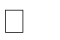 теоретико-функциональная линия, включающая систематизацию и расширение сведений о функциях, совершенствование графических умений; знакомство с основными идеями и методами математического анализа в объеме, позволяющем исследовать элементарные функции и решать простейшие геометрические, физические и другие прикладные задачи;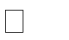 линия уравнений и неравенств, основанная на построении и исследовании математических моделей, пересекающаяся с алгебраической и теоретико-функциональной линиями и включающая развитие и совершенствование техники алгебраических преобразований для решения уравнений, неравенств и систем; формирование способности строить и исследовать простейшие математические модели при решении прикладных задач, задач из смежных и специальных дисциплин;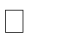 геометрическая линия, включающая наглядные представления о пространственных фигурах и изучение их свойств, формирование и развитие пространственного воображения, развитие способов геометрических измерений, координатного и векторного методов для решения математических и прикладных задач;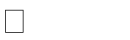 стохастическая линия, основанная на развитии комбинаторных умений, представлений о вероятностно-статистических закономерностях окружающего мира.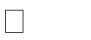 Развитие содержательных линий сопровождается совершенствованием интеллектуальных и речевых умений путем обогащения математического языка, развития логического мышления.1.4  РЕЗУЛЬТАТЫ ОСВОЕНИЯ УЧЕБНОЙ ДИСЦИПЛИНЫ Освоение содержания учебной дисциплины «Математика» обеспечивает достижение студентами следующих результатов: • личностных: − сформированность представлений о математике как универсальном языке науки, средстве моделирования явлений и процессов, идеях и методах математики; − понимание значимости математики для научно-технического прогресса, сформированности отношения к математике как к части общечеловеческой культуры через знакомство с историей развития математики, эволюцией математических идей; − развитие логического мышления, пространственного воображения, алгоритмической культуры, критичности мышления на уровне, необходимом для будущей профессиональной деятельности, для продолжения образования и самообразования; − овладение математическими знаниями и умениями, необходимыми в по- вседневной жизни, для освоения смежных естественнонаучных дисциплин и дисциплин профессионального цикла, для получения образования в областях, не требующих углубленной математической подготовки; − готовность и способность к образованию, в том числе самообразованию, на протяжении всей жизни; сознательное отношение к непрерывному образованию как условию успешной профессиональной и общественной деятельности; − готовность и способность к самостоятельной творческой и ответственной деятельности;− готовность к коллективной работе, сотрудничеству со сверстниками в образовательной, общественно полезной, учебно-исследовательской, проектной и других видах деятельности; − отношение к профессиональной деятельности как возможности участия в решении личных, общественных, государственных, общенациональных проблем; • метапредметных: − умение самостоятельно определять цели деятельности и составлять планы деятельности; самостоятельно осуществлять, контролировать и корректировать деятельность; использовать все возможные ресурсы для достижения поставленных целей и реализации планов деятельности; выбирать успешные стратегии в различных ситуациях; − умение продуктивно общаться и взаимодействовать в процессе совместной деятельности, учитывать позиции других участников деятельности, эффективно разрешать конфликты; − владение навыками познавательной, учебно-исследовательской и проектной деятельности, навыками разрешения проблем; способность и готовность к самостоятельному поиску методов решения практических задач, применению различных методов познания; − готовность и способность к самостоятельной информационно-познавательной деятельности, включая умение ориентироваться в различных источниках информации, критически оценивать и интерпретировать информацию, получаемую из различных источников; − владение языковыми средствами: умение ясно, логично и точно излагать свою точку зрения, использовать адекватные языковые средства; − владение навыками познавательной рефлексии как осознания совершаемых действий и мыслительных процессов, их результатов и оснований, границ своего знания и незнания, новых познавательных задач и средств для их достижения; − целеустремленность в поисках и принятии решений, сообразительность и интуиция, развитость пространственных представлений; способность воспринимать красоту и гармонию мира; • предметных: − сформированность представлений о математике как части мировой культуры и месте математики в современной цивилизации, способах описания явлений реального мира на математическом языке; − сформированность представлений о математических понятиях как важнейших математических моделях, позволяющих описывать и изучать разные процессы и явления; понимание возможности аксиоматического построения математических теорий; − владение методами доказательств и алгоритмов решения, умение их применять, проводить доказательные рассуждения в ходе решения задач; − владение стандартными приемами решения рациональных и иррациональных, показательных, степенных, тригонометрических уравнений и неравенств, их систем; использование готовых компьютерных программ, в том числе для поиска пути решения и иллюстрации решения уравнений и неравенств; − сформированность представлений об основных понятиях математического анализа и их свойствах, владение умением характеризовать поведение функций, использование полученных знаний для описания и анализа реальных зависимостей; − владение основными понятиями о плоских и пространственных геометрических фигурах, их основных свойствах; сформированность умения распознавать геометрические фигуры на чертежах, моделях и в реальном мире; применение изученных свойств геометрических фигур и формул для решения геометрических задач и задач с практическим содержанием; − сформированность представлений о процессах и явлениях, имеющих вероятностный характер, статистических закономерностях в реальном мире, основных понятиях элементарной теории вероятностей; умений находить и оценивать вероятности наступления событий в простейших практических ситуациях и основные характеристики случайных величин; − владение навыками использования готовых компьютерных программ при решении задач.1.5  Требования к предметным результатам обученияВ результате изучения учебной дисциплины  «Математика» обучающийся должензнать/понимать:значение математической науки для решения задач, возникающих в теории  и практике; широту и в то же время ограниченность применения математических методов к анализу и исследованию процессов и явлений в природе и обществе;значение практики и вопросов, возникающих в самой математике для формирования  и развития математической науки; историю развития понятия числа, создания математического анализа, возникновения и развития геометрии;универсальный характер законов логики математических рассуждений, их применимость во всех областях человеческой деятельности;вероятностный характер различных процессов окружающего мира.2.  СТРУКТУРА И СОДЕРЖАНИЕ УЧЕБНОЙ ДИСЦИПЛИНЫ2.1. Объём учебной дисциплины и виды учебной работыПАСПОРТ РАБОЧЕЙ ПРОГРАММЫ УЧЕБНОЙ ДИСЦИПЛИНЫИСТОРИЯОбласть применения рабочей программыУчебная дисциплина «История» является учебным предметом обязательной предметной области «Общественные науки» ФГОС среднего общего образования.Программа учебной дисциплины «История» является частью основной профессиональной образовательной программы в соответствии с Федеральным государственным стандартом для подготовки рабочих и служащих по специальности  22.02.06 «Сварочное производство».Рабочая программа учебной дисциплины «История» разработана в соответствии с требованиями Федерального государственного образовательного стандарта среднего (полного) общего образования.  На основании примерной  программы общеобразовательной дисциплины  «История» для профессиональных образовательных организаций, рекомендованной ФГАУ «ФИРО» для реализации основной профессиональной образовательной программы СПО на базе основного общего образования с получением среднего общего образования (протокол № 3 от 21июля 2015 г. Регистрационный номер рецензии 385 от 23 июля 2015Место	учебной	дисциплины	в	структуре	основной	профессиональной образовательной программы:Учебная дисциплина «История» является общеобразовательной учебной дисциплиной (общая) из обязательной предметной области «Общественные науки» ФГОС среднего общего образования.Цели и задачи учебной дисциплины – требования к результатам освоения учебной дисциплины:Содержание программы «История» направлено на достижение следующих целей:формирование у молодого поколения исторических ориентиров самоидентификации в современном мире, гражданской идентичности личности;формирование понимания истории как процесса эволюции общества, цивилизации и истории как науки;усвоение интегративной системы знаний об истории человечества при особом внимании к месту и роли России во всемирно-историческом процессе;развитие способности у обучающихся осмысливать важнейшие исторические события, процессы и явления;формирование у обучающихся системы базовых национальных ценностей на основе осмысления общественного развития, осознания уникальности каждой личности, раскрывающейся полностью только в обществе и через общество;воспитание обучающихся в духе патриотизма, уважения к истории своего Отечества как единого многонационального государства, построенного на основе равенства всех народов России.Освоение содержания учебной дисциплины «История» обеспечивает достижение студентами следующих результатов:личностных:сформированность российской гражданской идентичности, патриотизма, уважения к своему народу, чувств ответственности перед Родиной, гордости за свой край, свою Родину, прошлое и настоящее многонационального народа России, уважения к государственным символам (гербу, флагу, гимну);становление гражданской позиции как активного и ответственного члена российского общества, осознающего свои конституционные права и обязаности, уважающего закон и правопорядок, обладающего чувством собственного достоинства, осознанно принимающего традиционные национальные и общечеловеческие гуманистические и демократические ценности;готовность к служению Отечеству, его защите;сформированность мировоззрения, соответствующего современному уровню развития исторической науки и общественной практики, основанного на диалоге культур, а также различных форм общественного сознания, осознание своего места в поликультурном мире;сформированность основ саморазвития и самовоспитания в соответствии с общечеловеческими ценностями и идеалами гражданского общества; готовность и способность к самостоятельной, творческой и ответственной деятельности;толерантное сознание и поведение в поликультурном мире, готовность и способность вести диалог с другими людьми, достигать в нем взаимопонимания, находить общие цели и сотрудничать для их достижения;метапредметных:умение самостоятельно определять цели деятельности и составлять планы деятельности; самостоятельно осуществлять, контролировать и корректировать деятельность; использовать все возможные ресурсы для достижения поставленных целей и реализации планов деятельности; выбирать успешные стратегии в различных ситуациях;умение продуктивно общаться и взаимодействовать в процессе совместной деятельности, учитывать позиции других участников деятельности, эффективно разрешать конфликты;владение навыками познавательной, учебно-исследовательской и проектной деятельности, навыками разрешения проблем; способность и готовность к самостоятельному поиску методов решения практических задач, применению различных методов познания;готовность и способность к самостоятельной информационно-познавательной деятельности, включая умение ориентироваться в различных источниках исторической информации, критически ее оценивать и интерпретировать;умение использовать средства информационных и коммуникационных технологий в решении когнитивных, коммуникативных и организационных задач с соблюдением требований эргономики, техники безопасности, гигиены, ресурсосбережения,  правовых и этических норм, норм информационной безопасности;умение самостоятельно оценивать и принимать решения, определяющие стратегию поведения, с учетом гражданских и нравственных ценностей;предметных:сформированность представлений о современной исторической науке, ее специфике, методах исторического познания и роли в решении задач прогрессивного развития России в глобальном мире;владение	комплексом	знаний	об	истории	России	и человечества	в	целом, представлениями об общем и особенном в мировом историческом процессе;сформированность умений применять исторические знания в профессиональной и общественной деятельности, поликультурном общении;владение	навыками	проектной	деятельности	и исторической реконструкции с привлечением различных источников;сформированность умений вести диалог, обосновывать свою точку зрения в дискуссии по исторической тематике.Количество часов на освоение рабочей программы учебной дисциплины:Всего – 117 часОБЩАЯ ХАРАКТЕРИСТИКА РАБОЧЕЙ ПРОГРАММЫ УЧЕБНОЙ ДИСЦИПЛИНЫ ОУД.05 ФИЗИЧЕСКАЯ КУЛЬТУРА1.1. Область применения программыПрограмма общеобразовательной учебной дисциплины «Физическая культура» предназначена для организации занятий по физической культуре в профессиональных образовательных организациях, реализующих образовательную программу среднего общего образования в пределах освоения основной профессиональной образовательной программы СПО (ОПОП СПО) на базе основного общего образования при подготовке квалифицированных рабочих, служащих и специалистов среднего звена.Программа разработана на основе требований ФГОС среднего общего образования, предъявляемых к структуре, содержанию и результатам освоения учебной дисциплины «Физическая культура», в соответствии с Рекомендациями по организации получения среднего общего образования в пределах освоения образовательных программ среднего профессионального образования на базе основного общего образования с учетом требований федеральных государственных образовательных стандартов и получаемой профессии или специальности среднего профессионального образования (письмо Департамента государственной политики в сфере подготовки рабочих кадров и ДПО Минобрнауки России от 17.03.2015 № 06-259).1.2. Место дисциплины в структуре основной профессиональной образовательной программы:    Учебная дисциплина «Физическая культура» по специальности СПО 22.02.06 «Сварочное производство» является учебным предметом обязательной предметной области «Физическая культура» ФГОС среднего общего образования.В профессиональных образовательных организациях, реализующих образовательную программу среднего общего образования в пределах освоения ОПОП СПО на базе основного общего образования, учебная дисциплина «Физическая культура» изучается в общеобразовательном цикле учебного плана ОПОП СПО на базе основного общего образования с получением среднего общего образования.В учебных планах ОПОП СПО дисциплина «Физическая культура» входит в состав общих общеобразовательных учебных дисциплин, формируемых из обязательных предметных областей ФГОС среднего общего образования, для профессий СПО или специальностей СПО соответствующего профиля профессионального образования.1.3. Цель и планируемые результаты освоения учебной дисциплины:Освоение содержания учебной дисциплины «Физическая культура» обеспечиваетдостижение студентами следующих результатов:• личностных:−− готовность и способность обучающихся к саморазвитию и личностному самоопределению;−− сформированность устойчивой мотивации к здоровому образу жизни и обучению, целенаправленному личностному совершенствованию двигательной активности с валеологической и профессиональной направленностью, неприятию вредных привычек: курения, употребления алкоголя, наркотиков;−− потребность к самостоятельному использованию физической культуры как составляющей доминанты здоровья;−− приобретение личного опыта творческого использования профессионально-оздоровительных средств и методов двигательной активности;−− формирование личностных ценностно-смысловых ориентиров и установок, системы значимых социальных и межличностных отношений, личностных, регулятивных, познавательных, коммуникативных действий в процессе целенаправленной двигательной активности, способности их использования в социальной, в том числе профессиональной, практике;−− готовность самостоятельно использовать в трудовых и жизненных ситуациях навыки профессиональной адаптивной физической культуры;−− способность к построению индивидуальной образовательной траектории самостоятельного использования в трудовых и жизненных ситуациях навыков профессиональной адаптивной физической культуры;−− способность использования системы значимых социальных и межличностных отношений, ценностно-смысловых установок, отражающих личностные и гражданские позиции, в спортивной, оздоровительной и физкультурной деятельности;−− формирование навыков сотрудничества со сверстниками, умение продуктивнообщаться и взаимодействовать в процессе физкультурно-оздоровительной и спортивной деятельности, учитывать позиции других участников деятельности, эффективно разрешать конфликты;−− принятие и реализация ценностей здорового и безопасного образа жизни, потребности в физическом самосовершенствовании, занятиях спортивно- оздоровительной деятельностью;−− умение оказывать первую помощь при занятиях спортивно-оздоровительной деятельностью;−− патриотизм, уважение к своему народу, чувство ответственности перед Родиной;−− готовность к служению Отечеству, его защите;• метапредметных:−− способность использовать межпредметные понятия и универсальные учебные действия (регулятивные, познавательные, коммуникативные) в познавательной, спортивной, физкультурной, оздоровительной и социальной практике;−− готовность учебного сотрудничества с преподавателями и сверстниками с использованием специальных средств и методов двигательной активности;−− освоение знаний, полученных в процессе теоретических, учебно-методическихи практических занятий, в области анатомии, физиологии, психологии (возрастной и спортивной), экологии, ОБЖ;−− готовность и способность к самостоятельной информационно-познавательнойдеятельности, включая умение ориентироваться в различных источниках информации, критически оценивать и интерпретировать информацию по физической культуре, получаемую из различных источников;−− формирование навыков участия в различных видах соревновательной деятельности, моделирующих профессиональную подготовку;−− умение использовать средства информационных и коммуникационных технологий (далее — ИКТ) в решении когнитивных, коммуникативных и организационных задач с соблюдением требований эргономики, техники безопасности, гигиены, норм информационной безопасности;• предметных:−− умение использовать разнообразные формы и виды физкультурной деятельности для организации здорового образа жизни, активного отдыха и досуга;−− владение современными технологиями укрепления и сохранения здоровья,поддержания работоспособности, профилактики предупреждения заболеваний, связанных с учебной и производственной деятельностью;−− владение основными способами самоконтроля индивидуальных показателейздоровья, умственной и физической работоспособности, физического развитияи физических качеств;−− владение физическими упражнениями разной функциональной направленности, использование их в режиме учебной и производственной деятельностис целью профилактики переутомления и сохранения высокой работоспособности;−− владение техническими приемами и двигательными действиями базовых видов спорта, активное применение их в игровой и соревновательной деятельности, готовность к выполнению нормативов Всероссийского физкультурно- спортивного комплекса «Готов к труду и обороне» (ГТО).2. СТРУКТУРА И СОДЕРЖАНИЕ УЧЕБНОЙ ДИСЦИПЛИНЫ2.1. Объем учебной дисциплины и виды учебной работыпаспорт Рабочей  ПРОГРАММЫ УЧЕБНОЙ ДИСЦИПЛИНЫОУД.06 Основы безопасности жизнедеятельностиОбласть применения программы:Рабочая  программа учебной дисциплины ОУД.06 «Основы безопасности жизнедеятельности» 1.2. Место дисциплины в структуре основной профессиональной образовательной программы: является базовой  общеобразовательной дисциплиной.1.3. Цели и задачи учебной дисциплины – требования к результатам освоения дисциплины:Рабочая программа ориентирована на достижение следующих целей:•	освоение знаний о безопасном поведении человека в опасных и чрезвычайных ситуациях природного, техногенного и социального характера; о здоровье и здоровом образе жизни; о государственной системе защиты населения от опасных и чрезвычайных ситуаций; об обязанностях граждан по защите государства;воспитание ценностного отношения к здоровью и человеческой жизни; чувства уважения к героическому наследию России и ее государственной символике, патриотизма и долга по защите Отечества;развитие черт личности, необходимых для безопасного поведения в чрезвычайных ситуациях и при прохождении военной службы; бдительности по предотвращению актов терроризма; потребности ведения здорового образа жизни;овладение умениями оценивать ситуации, опасные для жизни и здоровья; действовать в чрезвычайных ситуациях; использовать средства индивидуальной и коллективной защиты; оказывать первую медицинскую помощь пострадавшим.В результате освоения  дисциплины обучающийся  должен знать/понимать:основные составляющие здорового образа жизни и их влияние на безопасность жизнедеятельности личности; репродуктивное здоровье и факторы, влияющие на него;потенциальные опасности природного, техногенного и социального происхождения, характерные для региона проживания;основные задачи государственных служб по защите населения и территорий от чрезвычайных ситуаций природного и техногенного характера;основы российского законодательства об обороне государства и воинской обязанности граждан;порядок первоначальной постановки на воинский учет, медицинского освидетельствования, призыва на военную службу;	\состав и предназначение Вооруженных Сил Российской Федерации;основные права и обязанности граждан до призыва на военную службу, во время прохождения военной службы и пребывания в запасе;•	основные виды военно-профессиональной деятельности; особенности прохождения  военной   службы  по призыву  и контракту.альтернативной гражданской службы;требования, предъявляемые военной службой к уровню подготовленности призывника;предназначение, структуру и задачи РСЧС, гражданской обороны;В результате освоения  дисциплины обучающийся  должен уметь:владеть способами защиты населения от чрезвычайных ситуаций природного и техногенного характера;пользоваться средствами индивидуальной и коллективной защиты;оценивать уровень своей подготовленности и осуществлять осознанное самоопределение по отношению к военной службе;использовать  приобретенные знания  и  умения  в  практической деятельности и повседневной жизни:для ведения здорового образа жизни;оказания первой медицинской помощи;развития в себе духовных и физических качеств, необходимых для военной службы;вызова (обращения  за помощью) в  случае необходимости соответствующей службы экстренной помощи.2. СТРУКТУРА И СОДЕРЖАНИЕ УЧЕБНОЙ ДИСЦИПЛИНЫ2.1. Объем учебной дисциплины и виды учебной работыпаспорт рабочей ПРОГРАММЫ УЧЕБНОЙ ДИСЦИПЛИНЫИнформатика и ИКТ1.1. Область применения рабочей программыРабочая программа учебной дисциплины Информатика является частью общеобразовательной подготовки студентов в учреждениях СПО. Составлена на основе примерной программы среднего (полного) общего образования по информатике и ИКТ (профильный уровень). 1.2. Место учебной дисциплины в структуре основной профессиональной образовательной программы:Учебная дисциплина Информатика  относится к циклу общеобразовательная подготовка.1.3. Цели и задачи учебной дисциплины – требования к результатам освоения учебной дисциплины:В результате освоения учебной дисциплины студент должен знать:Объяснять различные подходы к определению понятия "информация".Различать методы измерения количества информации: вероятностный и алфавитный. Знать единицы измерения информации.Назначение наиболее распространенных средств автоматизации информационной деятельности (текстовых редакторов, текстовых процессоров, графических редакторов, электронных таблиц, баз данных, компьютерных сетей).Назначение и виды информационных моделей, описывающих реальные объекты или процессы.Использование алгоритма как модели автоматизации деятельностиНазначение и функции операционных систем.
В результате освоения учебной дисциплины обучающийся должен уметь:Оценивать достоверность информации, сопоставляя различные источники.Распознавать информационные процессы в различных системах.Использовать готовые информационные модели, оценивать их соответствие реальному объекту и целям моделирования.Осуществлять выбор способа представления информации в соответствии с поставленной задачей.Иллюстрировать учебные работы с использованием средств информационных технологий.Создавать информационные объекты сложной структуры, в том числе гипертекстовые.Просматривать, создавать, редактировать, сохранять записи в базах данных.Осуществлять поиск информации в базах данных, компьютерных сетях и пр.Представлять числовую информацию различными способами (таблица, массив, график, диаграмма и пр.)Соблюдать правила техники безопасности и гигиенические рекомендации при использовании средств ИКТ.1.3. Количество часов на освоение программы учебной дисциплины:максимальной учебной нагрузки студента  150 часов, в том числе:обязательной аудиторной учебной нагрузки студента 100 часов;обязательной аудиторной лабораторной работы студента 50 часов;самостоятельной работы студента   50 часов.ПАСПОРТ ПРОГРАММЫ УЧЕБНОЙ ДИСЦИПЛИНЫОУД.08 ФИЗИКАОбласть применения программыПрограмма учебной дисциплины общеобразовательного цикла ОУД.08 Физика предназначена для реализации требований Федерального государственного образовательного стандарта среднего общего образования и является частью образовательной программы среднего профессионального образования технического профиля - программы подготовки квалифицированных рабочих и служащих, реализуемой на базе основного общего образования, с получением среднего общего образования.Место дисциплины в структуре программы подготовки специалистов среднего звена:Учебная дисциплина  ОУД.08 Физика является общеобразовательной учебной дисциплиной по выбору, из обязательной предметной области  ФГОС среднего общего образования, для всех профессий среднего профессионального образования технического профиля.Цели и задачи дисциплины – требования к результатам освоения дисциплины:Содержание программы  ОУД.08 Физика направлено на достижение следующих целей:освоение знаний о фундаментальных физических законах и принципах, лежащих в основе современной физической картины мира; наиболее важных открытиях в области физики, оказавших определяющее влияние на развитие техники и технологии; методах научного познания природы;овладение  умениями  проводить  наблюдения,  планировать  и  выполнятьэксперименты, выдвигать гипотезы и строить модели, применять полученные знания по физике для объяснения разнообразных физических явлений и свойств веществ; практически использовать физические знания; оценивать достоверность естественно-научной информации;развитие познавательных интересов, интеллектуальных и творческих способностей в процессе приобретения знаний и умений по физике с использованием различных источников информации и современных информационных технологий;воспитание убежденности в возможности познания законов природы, использования достижений физики на благо развития человеческой цивилизации; необходимости сотрудничества в процессе совместного выполнения задач, уважительного отношения к мнению оппонента при обсуждении проблем естественно-научного содержания; готовности к морально-этической оценке использования научных достижений, чувства ответственности за защиту окружающей среды;использование приобретенных знаний и умений  для  решения практических задач повседневной жизни, обеспечения безопасности собственной жизни, рационального природопользования и охраны окружающей среды и возможность применения знаний при решении задач, возникающих в последующей профессиональной деятельности.Освоение содержания учебной дисциплины «Физика» обеспечивает достижение студентами следующих результатов:личностных:чувство гордости и уважения к истории и достижениям отечественной физической науки; физически грамотное поведение в профессиональной деятельности и быту при обращении с приборами и устройствами;готовность к продолжению образования и повышения квалификации в избранной профессиональной деятельности и объективное осознание роли физических компетенций в этом;умение использовать достижения современной физической науки и физических технологий для повышения собственного интеллектуального развития в выбранной профессиональной деятельности;умение самостоятельно добывать новые для себя физические знания, используя для этого доступные источники информации;умение выстраивать конструктивные взаимоотношения в команде по решению общих задач;умение управлять своей познавательной деятельностью, проводить самооценку уровня собственного интеллектуального развития;метапредметных:использование различных видов познавательной деятельности для решения физических задач, применение основных методов познания (наблюдения, описания, измерения, эксперимента) для изучения различных сторон      окружающей      действительности;      использование       основных интеллектуальных операций: постановки задачи, формулирования гипотез, анализа	и	синтеза, сравнения, обобщения,  систематизации,	выявления причинно-следственных связей, поиска аналогов, формулирования выводов для изучения различных сторон физических объектов, явлений и процессов, с которыми возникает необходимость сталкиваться в профессиональной сфере; умение генерировать идеи и определять средства,  необходимые     для  их реализации;умение использовать различные источники для получения физической информации, оценивать ее достоверность;умение анализировать и представлять информацию в различных видах; умение  публично  представлять  результаты  собственного исследования,вести дискуссии, доступно и гармонично сочетая содержание и формы представляемой информации;Предметные результатыосвоения базового курса физики должны отражать:− сформированность представлений о роли и месте физики в современной научной картине мира; понимание физической сущности наблюдаемых во Вселенной явлений, роли физики в формировании кругозора и функциональной грамотности человека для решения практических задач;− владение	основополагающими	физическими	понятиями, закономерностями, законами и теориями; уверенное использование физической терминологии и символики;владение основными методами научного познания, используемыми в физике: наблюдением, описанием, измерением, экспериментом;умения обрабатывать результаты измерений, обнаруживать зависимость между физическими величинами, объяснять полученные результаты и делать выводы;− сформированность умения решать физические задачи;− сформированность умения применять полученные знания для объяснения условий протекания физических явлений в природе, профессиональной сфере и для принятия практических решений в повседневной жизни;− сформированность собственной позиции по отношению к физической информации, получаемой из разных источников.Количество часов на освоение программы дисциплины:Учебным планом для данной дисциплины определено:максимальной учебной нагрузки обучающегося -181 часа, в том числе:обязательной аудиторной учебной нагрузки обучающегося- 121 часов,самостоятельной работы обучающегося -60 часов.ПАСПОРТ ПРОГРАММЫ УЧЕБНОЙ ДИСЦИПЛИНЫ ОУД.09 ХИМИЯОбласть применения программыПрограмма учебной дисциплины общеобразовательного цикла ОУД.10 Химия предназначена для реализации требований Федерального государственного образовательного стандарта среднего общего образования и является частью образовательной программы среднего профессионального образования технического профиля - программы подготовки квалифицированных рабочих, служащих, реализуемой на базе основного общего образования, с получением среднего общего образования.Место дисциплины в структуре программы подготовки специалистов среднего звена:Учебная дисциплина ОУД.10 «Химия» является общеобразовательной профильной учебной дисциплиной по выбору, из обязательной предметной области  ФГОС среднего общего образования, для всех профессий среднего профессионального образования технического профиля.Цели и задачи дисциплины – требования к результатам освоения дисциплины:Содержание программы ОУД.10 «Химия» направлено на достижение   следующихцелей:формирование у обучающихся умения оценивать значимость химического знания для каждого человека;формирование у обучающихся целостного представления о мире и  роли химии в создании современной естественно-научной картины мира; умения объяснять объекты и процессы окружающей действительности: природной, социальной, культурной, технической среды, используя для этого химические знания;развитие у обучающихся умений различать факты и оценки, сравнивать оценочные  выводы,  видеть  их  связь  с  критериями  оценок  и    связькритериев  с	определенной	системой	ценностей,	формулировать  и обосновывать собственную позицию;приобретение обучающимися опыта разнообразной деятельности, познания и самопознания; ключевых навыков, имеющих универсальное значение для различных видов деятельности (навыков решения проблем, принятия решений, поиска, анализа и обработки информации, коммуникативных навыков, навыков измерений, сотрудничества, безопасного обращения с веществами в повседневной жизни).Освоение содержания учебной дисциплины ОУД.10 «Химия» обеспечивает достижение студентами следующих результатов:личностных:чувство гордости и уважения к истории и достижениям отечественной химической науки; химически грамотное поведение в профессиональной деятельности и в быту при обращении с химическими веществами, материалами и процессами;готовность к продолжению образования и повышения квалификации в избранной профессиональной деятельности и объективное осознание роли химических компетенций в этом;умение использовать достижения современной химической науки и химических технологий для повышения собственного интеллектуального развития в выбранной профессиональной деятельности;метапредметных:использование различных видов познавательной деятельности и основных интеллектуальных операций (постановки задачи, формулирования гипотез, анализа и синтеза, сравнения, обобщения, систематизации, выявления причинно-следственных связей, поиска аналогов, формулирования выводов) для решения поставленной задачи, применение основных методов познания(наблюдения, научного эксперимента) для изучения различных сторон химических объектов и процессов, с которыми возникает необходимость сталкиваться в профессиональной сфере;использование различных источников для получения химической информации, умение оценить ее достоверность для достижения хороших результатов в профессиональной сфере;предметных:сформированность представлений о месте химии в современной научной картине мира; понимание роли химии в формировании кругозора и функциональной грамотности человека для решения практических задач;владение основополагающими химическими понятиями, теориями, законами и закономерностями; уверенное пользование химической терминологией и символикой;владение основными методами научного познания, используемыми в химии: наблюдением, описанием, измерением, экспериментом; умение обрабатывать, объяснять  результаты  проведенных опытов  и  делать выводы;- готовность	и способность	применять	методы	познания	при	решении практических задач;сформированность	умения	давать	количественные	оценки	и производить расчеты по химическим формулам и уравнениям;владение правилами техники	безопасности при использовании химических веществ;сформированность собственной позиции по отношению к химической информации, получаемой из разных источников.Количество часов на освоение программы дисциплины:Учебным планом для данной дисциплины определено:максимальной учебной нагрузки обучающегося -117 час, в том числе:обязательной аудиторной учебной нагрузки обучающегося- 78 час,самостоятельной работы обучающегося -39 часа.ПАСПОРТ РАБОЧЕЙ ПРОГРАММЫ УЧЕБНОЙ ДИСЦИПЛИНЫ ОБЩЕСТВОЗНАНИЕОбласть применения рабочей программыУчебная дисциплина «Обществознание» является учебным предметом обязательной предметной области «Общественные науки» ФГОС среднего общего образования.Программа учебной дисциплины ОБЩЕСТВОЗНАНИЕ является частью основной профессиональной образовательной программы в соответствии с Федеральным государственным стандартом для подготовки рабочих и служащих по профессии08.02.01 «Строительство и эксплуатация зданий и сооружений» Рабочая программа учебной дисциплины «Обществознание» разработана в соответствии с требованиями Федерального государственного образовательного стандарта среднего (полного) общего образования.  На основании примерной  программы общеобразовательной дисциплины  «Обществознание» для профессиональных образовательных организаций, рекомендованной ФГАУ «ФИРО» для реализации основной профессиональной образовательной программы СПО на базе основного общего образования с получением среднего общего образования (протокол № 3 от 21июля 2015 г. Регистрационный номер рецензии 385 от 23 июля 2015 г.Место	учебной дисциплины	в структуре	основной	профессиональной образовательной программы:Учебная дисциплина «Обществознание» является общеобразовательной учебной дисциплиной по выбору, из обязательной предметной области «Общественные науки» ФГОС среднего общего образования.Цели и задачи учебной дисциплины – требования к результатам освоения учебной дисциплины:Содержание программы «Обществознание» направлено на достижение следующих целей:- воспитание гражданственности, ответственности, правового самосознания, патриотизма;- развитие личности на стадии начальной социализации, становление правомерного социального поведения, повышение уровня политической, правовой и духовно- нравственной культуры подростка;- углубление интереса к изучению социально-экономических и политико-правовых дисциплин;- умение получать информацию из различных источников, анализировать, систематизировать ее, делать выводы и прогнозы;- содействие формированию целостной картины мира, усвоению знаний об основных сферах человеческой деятельности, социальных институтах, нормах регулирования общественных отношений, необходимых для взаимодействия с другими людьми в рамках отдельных социальных групп и общества в целом;- формирование мотивации к общественно полезной деятельности, повышение стремления к самовоспитанию, самореализации, самоконтролю;- применение полученных знаний и умений в практической деятельности в различных сферах общественной жизни.Освоение содержания учебной дисциплины «Обществознание» обеспечивает достижение студентами следующих результатов:личностных:сформированность мировоззрения, соответствующего современному уровню развития общественной науки и практики, основанного на диалоге культур, а также различных форм общественного сознания, осознание своего места в поликультурном мире;российская гражданская идентичность, патриотизм, уважение к своему народу, чувство ответственности перед Родиной, уважение государственных символов (герба, флага, гимна);гражданская позиция в качестве активного и ответственного члена российского общества, осознающего свои конституционные права и обязанности, уважающего закон и правопорядок, обладающего чувством собственного достоинства, осознанно принимающего традиционные национальные и общечеловеческие, гуманистические и демократические ценности;толерантное сознание и поведение в поликультурном мире, готовность и способность вести диалог с другими людьми, достигать в нем взаимопонимания, учитывая позиции всех участников, находить общие цели и сотрудничать для их достижения; эффективно разрешать конфликты;готовность и способность к саморазвитию и самовоспитанию в соответствии с общечеловеческими ценностями и идеалами гражданского общества, к самостоятельной, творческой и ответственной деятельности; сознательное отношение к непрерывному образованию как условию успешной профессиональной и общественной деятельности;осознанное отношение к профессиональной деятельности как возможности участия в решении личных, общественных, государственных, общенациональных проблем;ответственное отношение к созданию семьи на основе осознанного принятия ценностей семейной жизни;метапредметных:умение самостоятельно определять цели деятельности и составлять планы деятельности; самостоятельно осуществлять, контролировать и корректировать деятельность; использовать все возможные ресурсы для достижения поставленных целей и реализации планов деятельности; выбирать успешные стратегии в различных ситуациях;владение навыками познавательной, учебно-исследовательской и проектной деятельности в сфере общественных наук, навыками разрешения проблем; способность и готовность к самостоятельному поиску методов решения практических задач, применению различных методов познания;готовность и способность к самостоятельной информационно-познавательной деятельности, включая умение ориентироваться в различных источниках социально- правовой и экономической информации, критически оценивать и интерпретировать информацию, получаемую из различных источников;- умение использовать средства информационных и коммуникационных технологий в решении  когнитивных,  коммуникативных  и  организационных  задач  с соблюдением требований эргономики, техники безопасности, гигиены, ресурсосбережения, правовых и этических норм, норм информационной безопасности;умение определять назначение и функции различных социальных, экономических и правовых институтов;умение самостоятельно оценивать и принимать решения, определяющие стратегию поведения, с учетом гражданских и нравственных ценностей;владение языковыми средствами: умение ясно, логично и точно излагать свою точку зрения, использовать адекватные языковые средства, понятийный аппарат обществознания;предметных:сформированность знаний об обществе как целостной развивающейся системе в единстве и взаимодействии его основных сфер и институтов;владение базовым понятийным аппаратом социальных наук;владение умениями выявлять причинно-следственные, функциональные, иерархические и другие связи социальных объектов и процессов;сформированнность представлений об основных тенденциях и возможных перспективах развития мирового сообщества в глобальном мире;сформированность представлений о методах познания социальных явлений процессов;владение умениями применять полученные знания в повседневной жизни, прогнозировать последствия принимаемых решений;сформированнность навыков оценивания социальной информации, умений поиска информации в источниках различного типа для реконструкции недостающих звеньев с целью объяснения и оценки разнообразных явлений и процессов общественного развития.Количество часов на освоение рабочей программы учебной дисциплины:                            Всего – 108 часовПАСПОРТ ПРОГРАММЫ УЧЕБНОЙ ДИСЦИПЛИНЫОУД.15 БИОЛОГИЯОбласть применения программыПрограмма учебной дисциплины общеобразовательного цикла ОУД.15 «Биология» предназначена для реализации требований Федерального государственного образовательного стандарта среднего общего образования и является частью образовательной программы среднего профессионального образования технического профиля-программы подготовки квалифицированных рабочих и служащих, реализуемой на базе основного общего образования, с получением среднего общего образования.Место дисциплины в структуре программы подготовки квалифицированных рабочих, служащих:Учебная дисциплина ОУД.15«Биология» является профильной общеобразовательной учебной дисциплиной по выбору, из обязательной предметной области  ФГОС среднего общего образования, для всех профессий среднего профессионального образования технического профиля.Цели и задачи дисциплины – требования к результатам освоения дисциплины:Содержание	программы ОУД.15«Биология» направлено	на	достижение следующих целей:получение фундаментальных знаний о биологических системах (Клетка, Организм, Популяция, Вид, Экосистема); истории развития современных представлений о живой природе, выдающихся открытиях в биологической науке;роли биологической науки в формировании современной естественно- научной картины мира; методах научного познания;овладение умениями логически мыслить, обосновывать место и роль биологических знаний в практической деятельности людей, развитиисовременных технологий;определять живые объекты в природе; проводить наблюдения за экосистемами с целью их описания и выявления естественных и антропогенных изменений; находить и анализировать информацию о живых объектах;развитие познавательных интересов, интеллектуальных и творческих способностей обучающихся в процессе изучения биологических явлений; выдающихся достижений биологии, вошедших в общечеловеческую культуру; сложных и противоречивых путей развития современных научных взглядов, идей, теорий, концепций, гипотез (о сущности и происхождении жизни, человека) в ходе работы с различными источниками информации;воспитание убежденности в необходимости познания живой природы, необходимости рационального природопользования, бережного отношения к природным ресурсам и окружающей среде, собственному здоровью; уважения к мнению оппонента при обсуждении биологических проблем;использование приобретенных биологических знаний и умений в повседневной жизни для оценки последствий своей деятельности (и деятельности других людей) по отношению к окружающей среде, здоровью других людей и собственному здоровью; обоснование и соблюдение мер профилактики заболеваний, оказание первой помощи при травмах, соблюдение правил поведения в природе.Освоение содержания учебной дисциплины «Биология» обеспечивает достижение студентами следующих результатов:личностных:сформированность чувства гордости и уважения к истории и достижениям отечественной биологической науки; представления о целостной естественнонаучной картине мира;понимание взаимосвязи и взаимозависимости естественных наук, их влияния на окружающую среду, экономическую, технологическую, социальную и этическую сферы деятельности человека;способность использовать знания о современной естественно-научной картине мира в образовательной и профессиональной деятельности; возможности информационной среды для обеспечения продуктивного самообразования;владение культурой мышления, способность к обобщению, анализу, восприятию информации в области естественных наук, постановке цели и выбору путей ее достижения в профессиональной сфере;способность руководствоваться в своей деятельности современными принципами толерантности, диалога и сотрудничества; готовность к взаимодействию с коллегами, работе в коллективе;готовность использовать основные методы защиты от возможныхпоследствий аварий, катастроф, стихийных бедствий;обладание навыками безопасной работы во время проектно-исследовательской и экспериментальной деятельности, при использовании лабораторного оборудования;способность использовать приобретенные знания и умения в практической деятельности и повседневной жизни для соблюдения мер профилактики отравлений, вирусных и других заболеваний, стрессов, вредных привычек (курения, алкоголизма, наркомании); правил поведения в природной среде;готовность к оказанию первой помощи при травмах, простудных и других заболеваниях, отравлениях пищевыми продуктами;метапредметных:осознание социальной значимости своей профессии/специальности, обладание мотивацией к осуществлению профессиональной деятельности;повышение интеллектуального уровня в процессе изучения биологических явлений; выдающихся достижений биологии, вошедших в общечеловеческую культуру; сложных и противоречивых путей развития современных научных взглядов, идей, теорий, концепций, гипотез (о сущности и происхождении жизни, человека) в ходе работы с различными источника миинформации;способность организовывать сотрудничество единомышленников, в том числе с использованием современных информационно- коммуникационныхтехнологий;способность понимать принципы устойчивости и продуктивности живой природы, пути ее изменения под влиянием антропогенных факторов, способность к системному анализу глобальных экологических проблем, вопросов состояния окружающей среды и рационального использования природных ресурсов;умение обосновывать место и роль биологических знаний в практической деятельности людей, развитии современных технологий; определять живые объекты в природе; проводить наблюдения за экосистемами с целью их описания и выявления естественных и антропогенных изменений; находить и анализировать информацию о живых объектах способность применять биологические и экологические знания для анализа прикладных проблем хозяйственной деятельности;способность применять биологические и экологические знания для анализа прикладных способность к самостоятельному проведению исследований, постановке естественно-научного эксперимента, использованию информационных технологий для решения научных и профессиональных задач проблем хозяйственной деятельности;способность к самостоятельному проведению исследований, постановке естественно-научного эксперимента, использованию информационных технологий для решения научных и профессиональных задач;способность к оценке этических аспектов некоторых исследований в области биотехнологии (клонирование, искусственное оплодотворение);Предметные результатыосвоения базового курса биологии должны отражать:сформированность представлений о роли и месте биологии в современной научной картине мира; понимание роли биологии в формировании кругозора и функциональной грамотности для решения практических задач;владение основополагающими понятиями и представлениями о живой природе, ее уровневой организации и эволюции; уверенное пользование биологической терминологией и символикой;владение основными методами научного познания, используемыми при биологических исследованиях живых объектов и экосистем: описанием, измерением, проведением наблюдений; выявление и оценка антропогенных изменений в природе;сформированность умений объяснять результаты биологических экспериментов, решать элементарные биологические задачи;сформированность собственной позиции по отношению к биологической информации, получаемой из разных источников, глобальным экологическим проблемам и путям их решения.Количество часов на освоение программы дисциплины:Учебным планом для данной дисциплины определено:максимальной учебной нагрузки обучающегося -54 часов, в том числе:обязательной аудиторной учебной нагрузки обучающегося - 36 часа,самостоятельной работы обучающегося -18 ч.СТРУКТУРА И СОДЕРЖАНИЕ УЧЕБНОЙ ДИСЦИПЛИНЫПАСПОРТ ПРОГРАММЫ УЧЕБНОЙ ДИСЦИПЛИНЫОУД.16 ГЕОГРАФИЯОбласть применения программыПрограмма	учебной	дисциплины	общеобразовательного	цикла ОУД.16 География  предназначена для реализации требований Федерального государственного образовательного стандарта среднего общего образования и является частью образовательной программы среднего профессионального образования технического профиля - программы подготовки квалифицированных рабочих и служащих, реализуемой на базе основного общего образования, с получением среднего общего образования.Программа разработана на основе требований ФГОС среднего общего образования, предъявляемых к структуре, содержанию и результатам освоения учебной дисциплины «География», в соответствии с Рекомендациями по организации получения среднего	общего	образования	в	пределах освоения образовательных программ	среднего профессионального   образования   на базе  основного общего образования с учетом требований федеральных государственных образовательных стандартов и получаемой профессии или специальности среднего	профессионального	образования (письмо	Департамента государственной политики в сфере подготовки рабочих кадров и ДПО Минобрнауки России от 17.03.2015 №06-259).Место	дисциплины	в	структуре	программы	подготовки специалистов среднего звена:Учебная дисциплина «География» является общеобразовательной учебной дисциплиной по выбору,  из  обязательной предметной  области ФГОС среднего общего образования, для всех профессий 	среднего	профессионального	образования технического профиля.Цели и задачи дисциплины – требования к результатам освоения дисциплины:Содержание программы учебной дисциплины «География» направлено на достижение следующих целей:освоение системы географических знаний о целостном, многообразном и динамично изменяющемся мире, взаимосвязи природы, населения и хозяйства на	всех территориальных уровнях;овладение умениями сочетать глобальный, региональный и локальный подходы для описания и анализа природных, социально-экономических, геоэкологических процессов и явлений;развитие познавательных интересов, интеллектуальных и творческихспособностей посредством ознакомления с важнейшими географическими особенностями и проблемами мира в целом, его отдельных регионов и ведущих стран;        -понимание географической специфики крупных регионов и стран мира в условиях стремительного развития международного туризма и отдыха, деловых и образовательных программ, телекоммуникаций и простого общения.Освоение содержания учебной дисциплины «География» обеспечивает достижение студентами следующих результатов:личностных:-сформированность ответственного отношения к обучению; готовность и способность студентов к саморазвитию и самообразованию на основе мотивации к обучению и познанию;-сформированность целостного мировоззрения, соответствующего современному уровню развития географической науки и общественной практики;-сформированность основ саморазвития и самовоспитания в соответствии с общечеловеческими ценностями и идеалами гражданского общества; готовность и способность к самостоятельной, творческой и ответственнойдеятельности;-сформированность экологического мышления, понимания влияния социально-экономических процессов на состояние природной и социальной среды; приобретение опыта эколого-направленной деятельности;-сформированность коммуникативной компетентности в общении и сотрудничестве со сверстниками и взрослыми в образовательной, общественно полезной, учебно-исследовательской, творческой и других видах деятельности;-умение ясно, точно, грамотно излагать свои мысли в устной и письменной речи, понимать смысл поставленной задачи, выстраивать аргументацию, приводить аргументы и контраргументы;-критичность мышления, владение первичными навыками анализа и критичной оценки получаемой информации;-креативность мышления, инициативность и находчивость;метапредметных:владение навыками познавательной, учебно-исследовательской и проектнойдеятельности, а также навыками разрешения проблем; готовность и способность к самостоятельному поиску методов решения практических задач, применению различных методов познания;умение ориентироваться в различных источниках географической информации, критически оценивать и интерпретировать информацию, получаемую из различных источников;умение самостоятельно оценивать и принимать решения, определяющие стратегию поведения, с учетом гражданских и нравственных ценностей;осознанное владение логическими действиями определения понятий, обобщения, установления аналогий, классификации на основе самостоятельного выбора оснований и критериев;умение устанавливать причинно-следственные связи, строить рассуждение, умозаключение (индуктивное, дедуктивное и по аналогии) и делать аргументированные выводы;представление о необходимости овладения географическими знаниями с целью формирования адекватного понимания особенностей развития современного мира;понимание места и роли географии в системе наук; представление об обширных междисциплинарных связях географии;предметных:-владение представлениями о современной географической науке, ее участии в решении важнейших проблем человечества;владение географическим мышлением для определения географических аспектов природных, социально-экономических и экологических процессов и проблем;-сформированность системы комплексных социально ориентированныхгеографических знаний о закономерностях развития природы, размещения населения и хозяйства, динамике и территориальных особенностях процессов, протекающих в географическом пространстве;-владение умениями проведения наблюдений за отдельными географическими объектами, процессами и явлениями, их изменениями в результате природных и антропогенных воздействий;-владение умениями использовать карты разного содержания для выявления закономерностей и тенденций, получения нового географического знания о природных социально-экономических и экологических процессах и явлениях;-владение умениями географического анализа и интерпретации разнообразной информации; владение умениями применять географические знания для объяснения и оценки разнообразных явлений и процессов, самостоятельного оценивания уровня безопасности окружающей среды, адаптации к изменению ее условий;сформированность представлений и знаний об основных проблемах взаимодействия природы и общества, природных и социально- экономических аспектах экологических проблем.Количество часов на освоение программы дисциплины:Учебным планом для данной дисциплины определено:максимальной учебной нагрузки обучающегося -54 часов, в том числе:обязательной аудиторной учебной нагрузки обучающегося- 36 часа,самостоятельной работы обучающегося -18часа.СТРУКТУРА И СОДЕРЖАНИЕ УЧЕБНОЙ ДИСЦИПЛИНЫОбъем учебной дисциплины и виды учебной работыПАСПОРТ ПРОГРАММЫ УЧЕБНОЙ ДИСЦИПЛИНЫОУД.17  ЭКОЛОГИЯ1.1.Область применения программы	Программа учебной дисциплины общеобразовательного цикла ОУД.17«Экология» предназначена для реализации требований Федерального государственного образовательного стандарта среднего общего образования и является программой подготовки специалистов среднего звена по специальности 22.02.06  Сварочное производство1.2. Место дисциплины в структуре программы подготовки квалифицированных рабочих, служащих:ОУД.17 «Экология» является базовой дисциплиной общеобразовательного цикла и направлена на формирование у студентов убеждённости в возможности познания живой природы и способности оценки профессиональной деятельности с позиций рационального природопользования, бережного отношения к природным ресурсам  и окружающей  среде, здоровью людей.1.3. Цели и задачи дисциплины – требования к результатам освоения дисциплины:В ходе освоения общеобразовательного цикла дисциплин программы подготовки квалифицированных рабочих, служащих формируются личностные результаты1) российская гражданская идентичность, патриотизм, уважение к своему народу, чувство ответственности перед Родиной, гордость за свой край, свою Родину, прошлое и настоящее многонационального народа России, уважение государственных символов (герб, флаг, гимн);2) гражданская позиция как активного и ответственного члена российского общества, осознающего свои конституционные права и обязанности, уважающего закон и правопорядок, обладающего чувством собственного достоинства, осознанно принимающего традиционные национальные и общечеловеческие гуманистические и демократические ценности;3) готовность к служению Отечеству, его защите;4) сформированность мировоззрения, соответствующего современному уровню развития науки и общественной практики, основанного на диалоге культур, а также различных форм общественного сознания, осознание своего места в поликультурном мире;5) сформированность основ саморазвития и самовоспитания в соответствии с общечеловеческими ценностями и идеалами гражданского общества; готовность и способность к самостоятельной, творческой и ответственной деятельности;6) толерантное сознание и поведение в поликультурном мире, готовность и способность вести диалог с другими людьми, достигать в нем взаимопонимания, находить общие цели и сотрудничать для их достижения;7) навыки сотрудничества со сверстниками, детьми младшего возраста, взрослыми в образовательной, общественно полезной, учебно-исследовательской, проектной и других видах деятельности;8) нравственное сознание и поведение на основе усвоения общечеловеческих ценностей;9) готовность и способность к образованию, в том числе самообразованию, на протяжении всей жизни; сознательное отношение к непрерывному образованию как условию успешной профессиональной и общественной деятельности;10) эстетическое отношение к миру, включая эстетику быта, научного и технического творчества, спорта, общественных отношений;11) принятие и реализацию ценностей здорового и безопасного образа жизни, потребности в физическом самосовершенствовании, занятиях спортивно-оздоровительной деятельностью, неприятие вредных привычек: курения, употребления алкоголя, наркотиков;12) бережное, ответственное и компетентное отношение к физическому и психологическому здоровью, как собственному, так и других людей, умение оказывать первую помощь;13) осознанный выбор будущей профессии и возможностей реализации собственных жизненных планов; отношение к профессиональной деятельности как возможности участия в решении личных, общественных, государственных, общенациональных проблем;14) сформированность экологического мышления, понимания влияния социально-экономических процессов на состояние природной и социальной среды; приобретение опыта эколого-направленной деятельности;15) ответственное отношение к созданию семьи на основе осознанного принятия ценностей семейной жизни;метапредметные результаты1) умение самостоятельно определять цели деятельности и составлять планы деятельности; самостоятельно осуществлять, контролировать и корректировать деятельность; использовать все возможные ресурсы для достижения поставленных целей и реализации планов деятельности; выбирать успешные стратегии в различных ситуациях;2) умение продуктивно общаться и взаимодействовать в процессе совместной деятельности, учитывать позиции других участников деятельности, эффективно разрешать конфликты;3) владение навыками познавательной, учебно-исследовательской и проектной деятельности, навыками разрешения проблем; способность и готовность к самостоятельному поиску методов решения практических задач, применению различных методов познания;4) готовность и способность к самостоятельной информационно-познавательной деятельности, владение навыками получения необходимой информации из словарей разных типов, умение ориентироваться в различных источниках информации, критически оценивать и интерпретировать информацию, получаемую из различных источников;5) умение использовать средства информационных и коммуникационных технологий (далее - ИКТ) в решении когнитивных, коммуникативных и организационных задач с соблюдением требований эргономики, техники безопасности, гигиены, ресурсосбережения, правовых и этических норм, норм информационной безопасности;6) умение определять назначение и функции различных социальных институтов;7) умение самостоятельно оценивать и принимать решения, определяющие стратегию поведения, с учетом гражданских и нравственных ценностей;8) владение языковыми средствами - умение ясно, логично и точно излагать свою точку зрения, использовать адекватные языковые средства;9) владение навыками познавательной рефлексии как осознания совершаемых действий и мыслительных процессов, их результатов и оснований, границ своего знания и незнания, новых познавательных задач и средств их достижения.Предметные результаты освоения базового курса экологии должны отражать:1) сформированность представлений об экологической культуре как условии достижения устойчивого (сбалансированного) развития общества и природы, об экологических связях в системе "человек - общество - природа";2) сформированность экологического мышления и способности учитывать и оценивать экологические последствия в разных сферах деятельности;3) владение умениями применять экологические знания в жизненных ситуациях, связанных с выполнением типичных социальных ролей;4) владение знаниями экологических императивов, гражданских прав и обязанностей в области энерго- и ресурсосбережения в интересах сохранения окружающей среды, здоровья и безопасности жизни;5) сформированность личностного отношения к экологическим ценностям, моральной ответственности за экологические последствия своих действий в окружающей среде;6) сформированность способности к выполнению проектов экологически ориентированной социальной деятельности, связанных с экологической безопасностью окружающей среды, здоровьем людей и повышением их экологической культуры.1.4. Количество часов на освоение программы дисциплины:      Учебным планом для данной дисциплины определено:максимальная учебная нагрузка обучающегося устанавливается в объёме 54 часа, в том числе:обязательная аудиторная нагрузка обучающегося составляет 36  часа;самостоятельная работа обучающегося - 18 часов.Итоговый контроль знаний проводится по завершению курса дисциплины в форме зачетаРАБОЧАЯ ПРОГРАММА ОБЩЕОБРАЗОВАТЕЛЬНОЙ УЧЕБНОЙ ДИСЦИПЛИНЫ УД.01 АСТРОНОМИЯПрограмма разработана с учетом требований ФГОС среднего общего образования, ФГОС среднего профессионального образования и профиля профессионального образования, утверждённого приказом Министерства образования и науки Российской Федерации (с изменениями от 29.06.2017 г.) и примерной программой общеобразовательной учебной дисциплины УД.03 Астрономия для профессий и специальностей среднего профессионального образования.1. ПАСПОРТ РАБОЧЕЙ ПРОГРАММЫ  ОБЩЕОБРАЗОВАТЕЛЬНОЙ  УЧЕБНОЙ ДИСЦИПЛИНЫ АСТРОНОМИЯ1.1. Область применения программыРабочая программа общеобразовательной учебной дисциплины  является частью рабочей программы частью ОПОП СПО на базе основного общего образования с получением среднего общего образования.1.2. Место учебной дисциплины в структуре  ПОО СПО на базе основного общего образованияУчебная дисциплина  АСТРОНОМИЯ относится к циклу общеобразовательных дисциплин (общие и по выбору) профильные.                                     1.3. Цели и задачи учебной дисциплины – требования к результатам освоения общеобразовательной учебной дисциплины:Освоение содержания учебной дисциплины «Астрономия» обеспечивает достижение студентами следующих результатов:личностных:формирование умения управлять своей познавательной деятельностью, ответственное отношение к учению, готовность и способность к саморазвитию и самообразованию, а также осознанному построению индивидуальной образовательной деятельности на основе устойчивых познавательных интересов;формирование познавательной и информационной культуры, в том числе навыков самостоятельной работы с книгами и техническими средствами информационных технологий;формирование убежденности в возможности познания законов природы и их использования на благо развития человеческой цивилизации;формирование умения находить адекватные способы поведения, взаимодействия и сотрудничества в процессе учебной и внеучебной деятельности, проявлять уважительное отношение к мнению оппонента в ходе обсуждения спорных проблем науки.метапредметных:находить проблему исследования, ставить вопросы, выдвигать гипотезу, предлагать альтернативные способы решения проблемы и выбирать из них наиболее эффективный, классифицировать объекты исследования, структурировать изучаемый материал, аргументировать свою позицию, формулировать выводы и заключения;анализировать наблюдаемые явления и объяснять причины их возникновения;на практике пользоваться основными логическими приемами, методами наблюдения, моделирования, мысленного эксперимента, прогнозирования;выполнять познавательные и практические задания, в том числе проектные;извлекать информацию из различных источников (включая средства массовой информации и интернет-ресурсы) и критически ее оценивать;готовить сообщения и презентации с использованием материалов, полученных из Интернета и других источников.предметных:сформированность представлений о строении Солнечной системы, эволюции звёзд и Вселенной, пространственно-временных масштабах Вселенной;понимание сущности наблюдаемых во Вселенной явлений;владение основополагающими астрономическими понятиями ,теориями, законами и закономерностями, уверенное пользование астрономической терминологией и символикой;сформированность представлений о значении астрономии в практической деятельности человека и дальнейшем научно-практическом развитии;осознание роли отечественной науки в освоении и использовании космического пространства и развитии международного сотрудничества в этой области.Более подробно предметные результаты будут описаны в примерном содержании учебной дисциплины.1.4. Количество часов на освоение программы учебной дисциплины:обязательной аудиторной учебной нагрузки обучающегося 40 часов;2. СТРУКТУРА И СОДЕРЖАНИЕ УЧЕБНОЙ ДИСЦИПЛИНЫОбъем учебной дисциплины и виды учебной работыПАСПОРТ РАБОЧЕЙ ПРОГРАММЫ УЧЕБНОЙ ДИСЦИПЛИНЫ«РОДНОЙ (РУССКИЙ) ЯЗЫК»1.1. Область применения программы     Рабочая программа учебной дисциплины «Родной (русский) язык» является частью основной профессиональной образовательной программы и разработана в соответствии с требованиями федерального государственного образовательного стандарта среднего профессионального образования (ФГОС СПО) по специальности 22.02.06 «Сварочное производство».1.2. Место дисциплины в структуре основной профессиональной образовательной программы      Учебная дисциплина «Родной (русский) язык» относится к общему циклу базовой его части и изучается как базовая дисциплина при освоении специальностей технического профиля в учреждениях СПО. 1.3. Цели и задачи учебной дисциплины – требования к результатам освоения учебной дисциплины  Освоение содержания учебной дисциплины «Родной (русский) язык» обеспечивает достижение обучающимися следующих результатов: Личностные результаты: 1) осознание феномена родного языка как духовной, культурной, нравственной основы личности; осознание себя как языковой личности; понимание зависимости успешной социализации человека, способности его адаптироваться в изменяющейся социокультурной среде, готовности к самообразованию от уровня владения русским языком; понимание роли родного языка для самореализации, самовыражения личности в различных областях человеческой деятельности; 2) представление о речевом идеале; стремление к речевому самосовершенствованию; способность анализировать и оценивать нормативный, этический и коммуникативный аспекты речевого высказывания; 3) увеличение продуктивного, рецептивного и потенциального словаря; расширение круга используемых языковых и речевых средств. Метапредметные результаты:1) владение всеми видами речевой деятельности в разных коммуникативных условиях: • разными видами чтения и аудирования; способностью адекватно понять прочитанное или прослушанное высказывание и передать его содержание в соответствии с коммуникативной задачей; умениями и навыками работы с научным текстом, с различными источниками научно-технической информации; • умениями выступать перед аудиторией с докладом; защищать реферат, проектную работу; участвовать в спорах, диспутах, свободно и правильно излагая свои мысли в устной и письменной форме; • умениями строить продуктивное речевое взаимодействие в сотрудничестве со сверстниками и взрослыми, учитывать разные мнения и интересы, обосновывать собственную позицию, договариваться и приходить к общему решению; осуществлять коммуникативную рефлексию; • разными способами организации интеллектуальной деятельности и представления ее результатов в различных формах: приемами отбора и систематизации материала на определенную тему; умениями определять цели предстоящей работы (в том числе в совместной деятельности), проводить самостоятельный поиск информации, анализировать и отбирать ее; способностью предъявлять результаты деятельности (самостоятельной, групповой) в виде рефератов, проектов; оценивать достигнутые результаты и адекватно формулировать их в устной и письменной форме; 2) способность пользоваться русским языком как средством получения знаний в разных областях современной науки, совершенствовать умение применять полученные знания, умения и навыки анализа языковых явлений на межпредметном уровне; 3) овладение социальными нормами речевого поведения в различных ситуациях неформального межличностного и межкультурного общения, а также в процессе индивидуальной, групповой, проектной деятельности.Предметные результаты: 1) представление о единстве и многообразии языкового и культурного пространства России и мира, об основных функциях языка, о взаимосвязи языка и культуры, истории народа; 2) осознание русского языка как духовной, нравственной и культурной ценности народа, как одного из способов приобщения к ценностям национальной и мировой культуры; 3) владение всеми видами речевой деятельности: аудирование и чтение:• адекватное понимание содержания устного и письменного высказывания, основной и дополнительной, явной и скрытой (подтекстовой) информации; • осознанное использование разных видов чтения (поисковое, просмотровое, ознакомительное, изучающее, реферативное) и аудирования (с полным пониманием аудио-текста, с пониманием основного содержания, с выборочным извлечением информации) в зависимости от коммуникативной задачи; • способность извлекать необходимую информацию из различных источников: учебно-научных текстов, средств массовой информации, в том числе представленных в электронном виде на различных информационных носителях, официально-деловых текстов, справочной литературы; • владение умениями информационной переработки прочитанных и прослушанных текстов и представление их в виде тезисов, конспектов, аннотаций, рефератов; говорение и письмо: • создание устных и письменных монологических и диалогических высказываний различных типов и жанров в учебно-научной (на материале изучаемых учебных дисциплин), социально-культурной и деловой сферах общения; • подготовленное выступление перед аудиторией с докладом; защита реферата, проекта; • применение в практике речевого общения орфоэпических, лексических, грамматических, стилистических норм современного русского литературного языка; использование в собственной речевой практике синонимических ресурсов русского языка; соблюдение на письме орфографических и пунктуационных норм; • соблюдение норм речевого поведения в социально-культурной, официально-деловой и учебно-научной сферах общения, в том числе в совместной учебной деятельности, при обсуждении дискуссионных проблем, на защите реферата, проектной работы; • осуществление речевого самоконтроля; анализ речи с точки зрения ее эффективности в достижении поставленных коммуникативных задач; владение разными способами редактирования текстов; 4) освоение базовых понятий функциональной стилистики и культуры речи: функциональные разновидности языка, речевая деятельность и ее основные виды, речевая ситуация и ее компоненты, основные условия эффективности речевого общения; литературный язык и его признаки, языковая норма, виды норм; нормативный, коммуникативный и этический аспекты культуры речи;5) проведение разных видов языкового анализа слов, предложений и текстов различных функциональных стилей и разновидностей языка; анализ языковых единиц с точки зрения правильности, точности и уместности их употребления; проведение лингвистического анализа текстов разной функционально-стилевой и жанровой принадлежности; оценка коммуникативной и эстетической стороны речевого высказывания. 1.4. Количество часов на освоение рабочей программы учебной дисциплинымаксимальной учебной нагрузки студентов  - 54 часа, в том числе:обязательной аудиторной учебной нагрузки студентов  - 36 часов;самостоятельной работы студентов  - 18 часов.2. СТРУКТУРА И  СОДЕРЖАНИЕ УЧЕБНОЙ ДИСЦИПЛИНЫ2.1. Объем учебной дисциплины и виды учебной работы1. Паспорт рабочей программы учебной дисциплины1.1.Область применения рабочей программыРабочая программа дисциплины УД.03 Родная  литература  является вариативной частью основной профессиональной образовательной программы в соответствии с ФГОС СПО по специальности 22.02.06 «Сварочное производство». Программа учебной дисциплины может быть использована в дополнительном профессиональном образовании при реализации программ повышения квалификации и профессиональной переподготовки.1.2.Место дисциплины в структуре основной профессиональной образовательной программыДисциплина относится к дисциплинам вариативной части общеобразовательного цикла. Учебная дисциплина «Родная литература» базируется на знаниях, полученных студентами при изучении учебных дисциплин профессионального цикла и направлена на развитие творческих способностей и формирование общих и профессиональных компетенций у студентов, что соответствует современным требованиям ФГОС СПО.Рабочая программа учебной дисциплины представляет собой целостный документ, включающий 4 раздела: пояснительную записку, структуру и содержание общеобразовательной учебной дисциплины, учебно-методическое и материально-техническое обеспечение образовательного процесса, контроль и оценку результатов обучения.Профиль освоения образовательной программы гуманитарный, профильная составляющая (направленность) общеобразовательной дисциплины гуманитарная. Профильное изучение дисциплины осуществляется при помощи отбора дидактического материала по профессии (работа с терминами, подбор текстов из профессиональной литературы). Самостоятельные работы составлены с учетом будущей профессии.Общие цели среднего общего образования с учетом специфики учебной дисциплины «Родная литература».Рабочая  программа ориентирована на достижение следующих   целей:воспитание духовно развитой личности, готовой к самопознанию и самосовершенствованию, способной к созидательной деятельности в современном мире; формирование гуманистического мировоззрения, национального самосознания, чувства патриотизма, любви и уважения к литературе и ценностям отечественной культуры; развитие представлений о специфике литературы в ряду других искусств, культуры читательского восприятия художественного текста, понимания авторской позиции, исторической и эстетической обусловленности литературного процесса; образного мышления, художественного вкуса;освоение текстов художественных произведений в единстве содержания и формы, основных историко-литературных сведений и теоретико-литературных понятий;совершенствование умений анализа и интерпретации литературного произведения как художественного целого в его историко-литературной обусловленности с использованием теоретико-литературных знаний; написания сочинений различных типов.знакомство с произведениями русской литературы;овладение умениями применять полученные знания для объяснения явлений окружающего мира, восприятия информации литературного и общекультурного содержания, получаемой из СМИ, ресурсов Интернета, специальной и научно-популярной литературы;развитие критического мышления в ходе анализа явлений и интерпретации литературной и общекультурной информации, интеллектуальных и творческих способностей;Общая характеристика учебной дисциплины.  Литературе принадлежит ведущее место в эмоциональном, интеллектуальном и эстетическом развитии человека, формировании его миропонимания и национального самосознания. Литература как феномен культуры эстетически осваивает мир, выражая богатство и многообразие человеческого бытия в художественных образах. Она обладает большой силой воздействия на читателей, приобщая их к нравственно-эстетическим ценностям нации и человечества. Литература формирует духовный облик и нравственные ориентиры молодого поколения.Основой содержания учебной дисциплины являются чтение и изучение художественных произведений, составляющих золотой фонд русской классики. Обучающиеся постигают категории добра, справедливости, чести, патриотизма. Целостное восприятие и понимание художественного произведения, формирование умения анализировать и интерпретировать художественный текст возможны только при соответствующей эмоционально-эстетической реакции читателя. Ее качество непосредственно зависит от читательской компетенции, включающей способность наслаждаться произведениями словесного искусства.В процессе изучения литературы предполагается проведение практических занятий по развитию речи, семинаров, заданий исследовательского характера т. Д.Содержание учебной дисциплины структурировано по периодам развития литературы       В результате освоения учебной дисциплины «Родная литература» студент должен     уметь:извлекать необходимую информацию из различных источников: учебно-научных текстов, справочной литературы, средств массовой информации, в том числе представленных в электронном виде на различных информационных носителях;создавать устные и письменные монологические и диалогические высказывания различных типов и жанров;воспроизводить содержание литературного произведения;анализировать и интерпретировать художественное произведение, используя сведения по истории и теории литературы (тематика, проблематика, нравственный пафос, система образов, особенности композиции, изобразительно-выразительные средства языка, художественная деталь); анализировать эпизод (сцену) изученного произведения, объяснять его связь с проблематикой произведения;соотносить художественную литературу с общественной жизнью и культурой; раскрывать конкретно-историческое и общечеловеческое содержание изученных литературных произведений; выявлять «сквозные» темы и ключевые проблемы русской литературы; соотносить произведения с литературным направлением эпохи;определять род и жанр произведения;сопоставлять литературные произведения;выявлять авторскую позицию;выразительно читать изученные произведения (или их фрагменты), соблюдая нормы литературного произношения;аргументировано формулировать свое отношение к прочитанному произведению;использовать приобретенные знания и умения в практической деятельности и повседневной жизни.      Знать/понимать:содержание изученных литературных произведений;основные факты жизни и творчества писателей первой и второй половины XIX-XX веков;основные закономерности историко-литературного процесса и черты литературных направлений; основные литературоведческие понятия.1.3. Место дисциплины в учебном плане.Учебная дисциплина входит в состав общих общеобразовательных учебных дисциплин. Общий гуманитарный и социально-экономический цикл. Планируемые результаты освоения учебной дисциплины «Родная литература (русская)».Личностные результаты освоения программы общеобразовательной учебной дисциплины.1) Сформированность мировоззрения, соответствующего современному уровню развития науки и общественной практики, основанного на диалоге культур. 2) Сформированность основ саморазвития и самовоспитания в соответствии с общечеловеческими ценностями и идеалами гражданского общества. 3) Толерантное сознание и поведение в поликультурном мире, готовность и способность вести диалог с другими людьми, достигать в нем взаимопонимания, находить общие цели и сотрудничать для их достижения.4) Совершенствование духовно-нравственных качеств личности.Метапредметные результаты освоения программы общеобразовательной учебной дисциплины.1)Умение понимать проблему, выдвигать гипотезу, структурировать материал, подбирать аргументы , выделять причинно-следственные связи, формулировать выводы.2)Умение самостоятельно организовывать собственную деятельность, оценивать ее, определять сферу своих интересов.3)Владение разными видами чтения (поисковым, просмотровым, ознакомительным, изучающим) текстов разных стилей и жанров. 4)Адекватное восприятие на слух текстов разных стилей и жанров; владение разными видами аудирования (выборочным, ознакомительным, детальным).5)Способность извлекать информацию из различных источников, включая средства массовой информации, компакт-диски учебного назначения, ресурсы Интернета.6)Способность определять цели предстоящей учебной деятельности (индивидуальной и коллективной), последовательность действий, оценивать достигнутые результаты и адекватно формулировать их в устной и письменной форме.7)Умение выступать перед аудиторией сверстников с небольшими сообщениями, докладом, рефератом; участие в спорах, обсуждениях актуальных тем с использованием различных средств аргументации. 8) Применение приобретенных знаний, умений и навыков в повседневной жизни и профессиональной деятельности.Предметные результаты освоения программы общеобразовательной учебной дисциплины.1) Сформированность устойчивого интереса к чтению как средству познания других культур, уважительного отношения к ним.2) Сформированность навыков различных видов анализа литературных произведений.3) Владение навыками самоанализа и самооценки на основе наблюдений за собственной речью.4) Владение умением анализировать текст с точки зрения наличия в нем явной и скрытой, основной и второстепенной информации.5) Владение умением представлять тексты в виде тезисов, конспектов, аннотаций, рефератов, сочинений различных жанров.6)  Знание содержания произведений русской и мировой классической литературы, их историко-культурного и нравственно-ценностного влияния на формирование национальной и мировой культуры.7)  Сформированность умений учитывать исторический, историко-культурный контекст и контекст творчества писателя в процессе анализа художественного произведения.8) Осознание эстетической функции родного языка, способность оценивать эстетическую сторону речевого высказывания при анализе текстов художественной литературы.9)  Способность выявлять в художественных текстах образы, темы и проблемы и выражать свое отношение к ним в развернутых аргументированных устных и письменных высказываниях.10) Владение навыками анализа художественных произведений с учётом их жанрово-родовой специфики; осознание художественной картины жизни, созданной в литературном произведении, в единстве эмоционального личностного восприятия и интеллектуального понимания.11) Сформированность представлений о системе стилей языка художественной литературы.Форма промежуточной аттестации – Контрольная работаВ результате освоения дисциплины, обучающейся осваивает элементы компетенций: ОК 01 – 11.СТРУКТУРА И  СОДЕРЖАНИЕ  УЧЕБНОЙ  ДИСЦИПЛИНЫ2.1. Объем учебной дисциплины и виды учебной работыОБЩИЙ ГУМАНИТАРНЫЙ И СОЦИАЛЬНО-ЭКОНОМИЧЕСКИЙ ЦИКЛпаспорт  ПРОГРАММЫ УЧЕБНОЙ ДИСЦИПЛИНЫОГСЭ.01 ОСНОВЫ ФИЛОСОФИИ1.1. Область применения программы          Программа учебной дисциплины является частью примерной основной профессиональной образовательной программы в соответствии с ФГОС по  специальности   22.02.06 Сварочное  производство 1.2. Место дисциплины в структуре основной профессиональной образовательной программы:Общий гуманитарный и социально-экономический цикл 1.3. Цели и задачи дисциплины – требования к результатам освоения дисциплины: В результате освоения дисциплины обучающийся должен уметь:- ориентироваться в наиболее общих философских проблемах бытия, познания, ценностей, свободы и смысла жизни как основе формирования культуры гражданина и будущего специалиста.В результате освоения дисциплины обучающийся должен знать:- основные категории и понятия философии;- роль философии в жизни человека и общества;- основы философского учения о бытии;- сущность процесса познания;- основы научной, философской и религиозной картин мира;- об условиях формирования личности, о свободе и ответственности за сохранение жизни, культуры, окружающей среды;- о социальных и этических проблемах, связанных с развитием и использованием достижений науки, техники и технологий.1.4. Рекомендуемое количество часов на освоение программы дисциплины:Максимальной учебной нагрузки обучающегося 81часа, в том числе:- обязательной аудиторной учебной нагрузки обучающегося 57 часов;-  самостоятельной работы обучающегося 24 часов.ПАСПОРТ РАБОЧЕЙ ПРОГРАММЫ УЧЕБНОЙ ДИСЦИПЛИНЫИСТОРИЯОбласть применения рабочей программыУчебная дисциплина «История» является учебным предметом обязательной предметной области «Общественные науки» ФГОС среднего общего образования.Программа учебной дисциплины история является частью основной профессиональной образовательной программы в соответствии с Федеральным государственным стандартом для подготовки рабочих и служащих по специальности 22.02.06 «Сварочное производство»Составлена в соответствии с «Рекомендациями по реализации образовательной программы среднего (полного) общего образования в образовательных учреждениях начального профессионального и среднего профессионального образования в  соответствии с федеральным базисным учебным планом и примерными учебными планами для образовательных учреждений Российской Федерации, реализующих программы общего образования» (письмо Министерства образования и науки РФ от 29.05.2007 03-1180); Приказа Министерства образования и науки Российской Федерации от 20.08.08 г. № 241 «О внесении изменений в федеральный базисный учебный план и примерные учебные планы для образовательных учреждений Российской Федерации, реализующих программы общего образования; Рекомендациями по организации получения среднего общего образования в пределах освоения образовательных программ среднего профессионального образования на базе основного общего образования с учетом требований федеральных государственных образовательных стандартов и получаемой профессии или специальности среднего профессионального образования (письмо Департамента государственной политики в сфере подготовки рабочих кадров и ДПО Минобрнауки России от 17.03.2015 № 06-259).Место	учебной	дисциплины	в	структуре	основной	профессиональной образовательной программы:Учебная дисциплина «История» является общеобразовательной учебной дисциплиной (общая) из обязательной предметной области «Общественные науки» ФГОС среднего общего образования.Цели и задачи учебной дисциплины – требования к результатам освоения учебной дисциплины:Содержание программы «История» направлено на достижение следующих целей:формирование у молодого поколения исторических ориентиров самоидентификации в современном мире, гражданской идентичности личности;формирование понимания истории как процесса эволюции общества, цивилизации и истории как науки;усвоение интегративной системы знаний об истории человечества при особом внимании к месту и роли России во всемирно-историческом процессе;развитие способности у обучающихся осмысливать важнейшие исторические события, процессы и явления;формирование у обучающихся системы базовых национальных ценностей на основе осмысления общественного развития, осознания уникальности каждой личности, раскрывающейся полностью только в обществе и через общество;воспитание обучающихся в духе патриотизма, уважения к истории своего Отечества как единого многонационального государства, построенного на основе равенства всех народов России.Освоение содержания учебной дисциплины «История» обеспечивает достижение студентами следующих результатов:личностных:сформированность российской гражданской идентичности, патриотизма, уважения к своему народу, чувств ответственности перед Родиной, гордости за свой край, свою Родину, прошлое и настоящее многонационального народа России, уважения к государственным символам (гербу, флагу, гимну);становление гражданской позиции как активного и ответственного члена российского общества, осознающего свои конституционные права и обязаности, уважающего закон и правопорядок, обладающего чувством собственного достоинства, осознанно принимающего традиционные национальные и общечеловеческие гуманистические и демократические ценности;готовность к служению Отечеству, его защите;сформированность мировоззрения, соответствующего современному уровню развития исторической науки и общественной практики, основанного на диалоге культур, а также различных форм общественного сознания, осознание своего места в поликультурном мире;сформированность основ саморазвития и самовоспитания в соответствии с общечеловеческими ценностями и идеалами гражданского общества; готовность и способность к самостоятельной, творческой и ответственной деятельности;толерантное сознание и поведение в поликультурном мире, готовность и способность вести диалог с другими людьми, достигать в нем взаимопонимания, находить общие цели и сотрудничать для их достижения;метапредметных:умение самостоятельно определять цели деятельности и составлять планы деятельности; самостоятельно осуществлять, контролировать и корректировать деятельность; использовать все возможные ресурсы для достижения поставленных целей и реализации планов деятельности; выбирать успешные стратегии в различных ситуациях;умение продуктивно общаться и взаимодействовать в процессе совместной деятельности, учитывать позиции других участников деятельности, эффективно разрешать конфликты;владение навыками познавательной, учебно-исследовательской и проектной деятельности, навыками разрешения проблем; способность и готовность к самостоятельному поиску методов решения практических задач, применению различных методов познания;готовность и способность к самостоятельной информационно-познавательной деятельности, включая умение ориентироваться в различных источниках исторической информации, критически ее оценивать и интерпретировать;умение использовать средства информационных и коммуникационных технологий в решении когнитивных, коммуникативных и организационных задач с соблюдением требований эргономики, техники безопасности, гигиены, ресурсосбережения,  правовых и этических норм, норм информационной безопасности;умение самостоятельно оценивать и принимать решения, определяющие стратегию поведения, с учетом гражданских и нравственных ценностей;предметных:сформированность представлений о современной исторической науке, ее специфике, методах исторического познания и роли в решении задач прогрессивного развития России в глобальном мире;владение	комплексом	знаний	об	истории	России	и человечества	в	целом, представлениями об общем и особенном в мировом историческом процессе;сформированность умений применять исторические знания в профессиональной и общественной деятельности, поликультурном общении;владение	навыками	проектной	деятельности	и исторической реконструкции с привлечением различных источников;сформированность умений вести диалог, обосновывать свою точку зрения в дискуссии по исторической тематике.Количество часов на освоение рабочей программы учебной дисциплины:максимальной учебной нагрузки обучающегося – 86 часов, в том числе:обязательной аудиторной учебной нагрузки обучающегося – 57 часовсамостоятельной работы обучающегося –29 часа.ПАСПОРТ ПРОГРАММЫ УЧЕБНОЙ ДИСЦИПЛИНЫОГСЭ.03 Иностранный язык (АНГЛИЙСКИЙ) Область применения программыПрограмма учебной дисциплины общеобразовательного цикла ОГСЭ.03 Иностранный язык(Английский) предназначена для реализации требований Федерального государственного образовательного стандарта среднего общего образования и является частью образовательной программы среднего профессионального образования технического профиля - программы подготовки специалистов среднего звена, реализуемой на базе основного общего образования, с получением среднего общего образования.Место дисциплины в структуре программы подготовки специалистов среднего звена:Учебная дисциплина ОГСЭ.03 Иностранный язык (Английский) является общеобразовательной учебной дисциплиной общего гуманитарного и социально-экономического цикла  для всех специальностей  среднего профессионального образования технического профиля.Цели и задачи дисциплины – требования к результатам освоения дисциплины:Содержание программы ОГСЭ.03 Иностранный язык (Английский) направлено на достижение следующихцелей:формирование представлений об английском языке как о языке международного общения и средстве приобщения к ценностям мировой культуры и национальных культур;формирование коммуникативной компетенции, позволяющей свободно общаться на английском языке в различных формах и на различные темы, в том числе в сфере профессиональной деятельности, с учетом приобретенного словарного запаса, а также условий, мотивов и целей общения;формирование и развитие всех компонентов коммуникативной компетенции: лингвистической, социолингвистической, дискурсивной, социокультурной, социальной, стратегической и предметной;воспитание личности, способной и желающей участвовать в общении на межкультурном уровне;воспитание уважительного отношения к другим культурам и социальным субкультурам.Освоение	содержания	учебной	дисциплины	«Английский	язык», обеспечивает достижение студентами следующих результатов:личностных:сформированность ценностного отношения к языку как культурному феномену и средству отображения развития общества, его истории и духовной культуры;сформированность широкого представления о достижениях национальных культур, о роли английского языка и культуры в развитии мировой культуры;развитие интереса и способности к наблюдению за иным способом мировидения;осознание своего места в поликультурном мире; готовность и способность вести диалог на английском языке с представителями других культур, достигать взаимопонимания, находить общие цели и сотрудничать в различных областях для их достижения; умение проявлять толерантность к другому образу мыслей, к иной позиции партнера по общению;готовность и способность к непрерывному образованию, включая самообразование, как в профессиональной области с использованием английского языка, так и в сфере английского языка;метапредметных:умение самостоятельно выбирать успешные коммуникативные стратегии в различных ситуациях общения;владение навыками проектной деятельности, моделирующей реальные ситуации межкультурной коммуникации;умение организовать коммуникативную деятельность, продуктивно общаться и взаимодействовать с ее участниками, учитывать их позиции, эффективно разрешать конфликты;умение ясно, логично и точно излагать свою точку зрения, используя адекватные языковые средства;предметных:сформированность коммуникативной иноязычной компетенции, необходимой для успешной социализации и самореализации, как инструмента межкультурного общения в современном поликультурном мире;владение знаниями о социокультурной специфике англоговорящих стран и умение строить свое речевое и неречевое поведение адекватно этой специфике; умение выделять общее и различное в культуре родной страны и англоговорящих стран;достижение порогового уровня владения английским языком, позволяющего выпускникам общаться в устной и письменной формах как с носителями английского языка, так и с представителями других стран, использующими данный язык как средство общения;сформированность умения использовать английский язык как средство для получения информации из англоязычных источников в образовательных и самообразовательных целях.Количество часов на освоение программы дисциплины:Учебным планом для данной дисциплины определено:максимальная учебная нагрузка обучающегося – 252 часа, в том числе:обязательная аудиторная нагрузка обучающегося - 168часов;самостоятельная работа обучающегося – 84 часа.Итоговый	контроль	знаний	проводится	по	завершению	курса дисциплины ОГСЭ.03 Иностранный язык (Английский) в форме д/зачетаПАСПОРТ ПРОГРАММЫ УЧЕБНОЙ ДИСЦИПЛИНЫ  ОГСЭ.04«ФИЗИЧЕСКАЯ КУЛЬТУРА»Область применения программыПрограмма учебной дисциплины общеобразовательного цикла предназначена для реализации требований Федерального государственного образовательного стандарта среднего общего образования и является частью образовательной программы среднего профессионального образования технического профиля - программы подготовки специалистов среднего звена, реализуемой на базе основного общего образования, с получением среднего общего образования.Цели и задачи дисциплины – требования к результатам освоения дисциплины:Содержание	программы   ОГСЭ.04«Физическая культура» направлено на достижение следующих целей:1.Формирование физической культуры личности будущего профессионала, востребованного на современном рынке;2.Развитие физических качеств и способностей, совершенствование функциональных возможностей организма, укрепление индивидуального здоровья;3.Формирование устойчивых мотивов и потребностей в бережном отношении к собственному здоровью, в занятиях физкультурно- оздоровительной и спортивно-оздоровительной деятельностью;4.Овладение технологиями современных оздоровительных систем физического воспитания обогащение индивидуального опыта занятий специально-прикладными физическими упражнениями и базовыми видами спорта;5.Овладение системой профессионально и жизненно-значимых практических умений и навыков, обеспечивающих сохранение и укрепление физического и психического здоровья;6.Освоение системы знаний о занятиях физической культурой, их роли и значении в формировании здорового образа жизни и социальных ориентаций.     7. Приобретение	компетентности	в	физкультурно-оздоровительной и спортивной деятельности, овладение навыками творческого   сотрудничества в коллективных формах занятий физическими упражнениями.Освоение содержание учебной дисциплины «Физическая культура» обеспечивает достижение студентами следующих результатов:Личностных:1.Готовность и способность студентов к саморазвитию и личностному самоопределению;2.Формирование устойчивой мотивации к здоровому образу жизни и обучению, целенаправленному личностному совершенствованию двигательной активности с валеологической и профессиональной направленностью, неприятию вредных привычек: курения, употребления алкоголя, наркотиков;3.Потребность к самостоятельному использованию физической культуры как составляющей доминанты здоровья;4.Приобретение      личного      опыта      творческого	использования профессионально-оздоровительных средств и методов двигательной активности;5.Формирование личностных ценностно-смысловых ориентиров и установок, регулятивных, познавательных, коммуникативных действий в процессе целенаправленной двигательной активности, способности их использования в социальной, в том числе профессиональной, практике;6.Готовность самостоятельно использовать в трудовых и жизненных ситуациях навыков профессиональной, адаптивной физической культуры;7.Способность к построению индивидуальной, образовательной траектории самостоятельного использования в трудовых и жизненных ситуациях, навыков профессиональной адаптивной физической культуры;8.Способность использования системы значимых социальных и межличностных отношений, ценностно-смысловых установок, отражающих личностные и гражданские позиции в спортивной, оздоровительной и физкультурной деятельности.9.Формирование навыков сотрудничества со сверстниками, умение продуктивно общаться и взаимодействовать в процессе физкультурно- оздоровительной и спортивной деятельности, учитывать позиции других участников деятельности, активно разрешать конфликты;10.Принятие и реализация ценностей здорового образа жизни, потребности деятельности.11.Умение оказывать первую помощь при занятиях спортивно-оздоровительной деятельностью.12.Патриотизм, уважение к своему народу, чувство ответственности перед Родиной;13.Готовность к служению Отечества, его защите.Метапредметных:1.Способность использовать межпредметные понятия и универсально учебные действия (регулятивные, познавательные, коммуникативные) в познавательной, спортивной, физкультурно-оздоровительной и социальной практике;2.Готовность учебного сотрудничества со сверстниками с использованием специальных средств и методов двигательной активности;3.Освоение знаний, полученных в процессе теоретических, учебно- методических и практических занятий в области анатомии, физиологии, психологии (возрастной и спортивной).4.Готовность и способность к самостоятельной информационно- познавательной деятельности, включая умение ориентироваться в различных источниках физической культуре получаемую из различных источников;5.Формирование навыков участия в различных видах соревновательной деятельности, моделирующих профессиональную подготовку;6.Умение использовать средства информационных и коммуникативных технологий в решении когнитивных, коммуникативных и организационных задач с соблюдением требований эргономики техники безопасности, гигиены норм информационной безопасности;Предметных:Умение использовать разнообразные формы и виды физкультурной деятельности для организации здорового образа жизни, активного отдыха и досуга;Владение современными технологиями укрепления и сохранения здоровья, поддержания работоспособности, профилактики предупреждения заболеваний, связанных с учебной и производственной деятельностью;Владение основными способами самоконтроля индивидуальных показателей здоровья, умственной и физической работоспособности, физического развития и физических качеств;4.  Владение физическими упражнениями разной функциональной направленности, использование их в режиме учебной и производственной деятельности с целью профилактики переутомления и сохранения высокой работоспособности;5.Владение техническими приемами и двигательными действиями базовых видов спорта, активное применение их в игровой и соревновательной деятельности, готовность к выполнению нормативов Всероссийского физкультурно-спортивного комплекса (Готов к труду и обороне) ГТО. Количество часов на освоение программы дисциплины	«Физическая культура»Рабочим учебным планом для данной дисциплины определено: Максимальная учебная нагрузка составляет 252 часа;объём обязательной нагрузки составляет 168 часов;самостоятельная	учебная	нагрузка	студентов	устанавливается	в объёме 84 часа;паспорт рабочей  ПРОГРАММЫ УЧЕБНОЙ ДИСЦИПЛИНЫ    ОГСЭ.05«Психология общения»1.1. Область применения программы           Учебная дисциплина ОГСЭ.05«Психология общения» входит в состав дисциплин общего гуманитарного и социально-экономического  цикла основной профессиональной образовательной программы в соответствии с ФГОС СПО по  специальности 22.02.06 Сварочное  производство 1.2. Цели и задачи дисциплины – требования к результатам освоения дисциплины:В результате освоения учебной дисциплины обучающийся должен знать:взаимосвязь общения и деятельности; цели, функции, виды и уровни общения; роли и ролевые ожидания в общении; виды социальных взаимодействий; механизмы взаимопонимания в общении; техники и приемы общения, правила слушания, ведения беседы, убеждения; этические принципы общения; источники, причины, виды и способы разрешения конфликтовВ результате освоения дисциплины обучающийся должен уметь:применять техники и приемы эффективного общения в профессиональной деятельности; использовать приемы саморегуляции поведения в процессе межличностного общения1.3. Рекомендуемое количество часов на освоение программы дисциплины: Максимальной нагрузки - 63 часов,Обязательной аудиторной нагрузки -  42 часа,Самостоятельной нагрузки – 21 часовПАСПОРТ РАБОЧЕЙ ПРОГРАММЫ УЧЕБНОЙ ДИСЦИПЛИНЫ «РУССКИЙ ЯЗЫК И КУЛЬТУРА РЕЧИ»Область применения программы          Рабочая программа учебной дисциплины является  частью  основной профессиональной образовательной программы ТОГБПОУ   «ИПТ» в соответствии с требованиями ФГОС СПО по специальности 22.02.06 «Сварочное производство».1.2.. Место дисциплины в структуре основной профессиональной образовательной программы:Дисциплина входит в состав дисциплин  общего гуманитарного и социально-экономического цикла.1.3. Цели и задачи дисциплины – требования к результатам освоения дисциплины:В результате освоения дисциплины студент должен уметь:строить свою речь в соответствии с языковыми и этическими нормами;анализировать свою речь с точки зрения ее нормативности, уместности и целесообразности;устранять ошибки и недочеты в своей устной и письменной речи;пользоваться словарями русского языка.В результате освоения дисциплины студент должен знать:различия между языком и речью;функции языка как средства формирования и трансляции мысли;нормы русского литературного языка;специфику устной и письменной речи;правила продуцирования текстов разных деловых жанров.Настоящая программа ставит следующие цели:1. Закрепить и углубить знания, развить умения студентов по фонетике и графике, лексике и фразеологии, грамматике и правописанию, культуре речи.2. Совершенствовать орфографическую и пунктуационную грамотность студентов, а также расширять знания по культуре речи.3. Закрепить и расширить знания студентов о тексте, функциональных стилях, совершенствуя методы общения среднего работника.4. Способствовать развитию речи и мышления студентов на межпредметной основе.1.4. Количество часов на освоение  программы:максимальной учебной нагрузки студентов - 54 часа, в том числе:       обязательной аудиторной учебной нагрузки студентов - 36 часов;       самостоятельной работы студентов - 18 часов.МАТЕМАТИЧЕСКИЙ И ОБЩИЙ ЕСТЕСТВЕННОНАУЧНЫЙ ЦИКЛПАСПОРТ РАБОЧЕЙ  ПРОГРАММЫ УЧЕБНОЙ ДИСЦИПЛИНЫ                                              ЕН.01 МАТЕМАТИКА1.1. Место дисциплины в структуре основной профессиональной образовательной программы:	Учебная дисциплина ЕН.01Математика относится к математическому и общему естественнонаучному циклу основной профессиональной образовательной программы.1.2. Цели и задачи дисциплины – требования к результатам освоения дисциплины:ДисциплинаЕН.01 «Математика» должна вооружить студента  математическими знаниями, необходимыми для изучения ряда общенаучных дисциплин и дисциплин профессионального цикла, создать фундамент математического образования, необходимый для получения профессиональных компетенций, воспитать математическую культуру и понимание роли математики в различных сферах профессиональной деятельности.В результате освоения дисциплины обучающийся должен уметь:решать прикладные задачи в области профессиональной деятельности;решать прикладные задачи с использованием элементов дифференциального и интегрального исчисления;решать простейшие дифференциальные уравнения в частных производных;решать простейшие задачи, используя элементы теории вероятности;находить функцию распределения случайной величины;находить аналитическое выражение производной по табличным данным;В результате освоения дисциплины обучающийся должен знать:значение математики в профессиональной деятельности и при освоении основной профессиональной образовательной программы; основные математические методы решения прикладных задач в области профессиональной деятельности; основные понятия и методы математического анализа, дискретной математики, теории вероятностей и математической статистики;основы интегрального и дифференциального исчисления.  1.3. Рекомендуемое количество часов на освоение программы дисциплины:максимальной учебной нагрузки обучающегося 90 часов, в том числе:обязательной аудиторной учебной нагрузки обучающегося 60 часов;самостоятельной работы обучающегося 30 часов.паспорт рабочей ПРОГРАММЫ УЧЕБНОЙ ДИСЦИПЛИНЫ«Информатика»1.1. Область применения рабочей программыРабочая программа учебной дисциплины является частью примерной основной профессиональной образовательной программы в соответствии с ФГОС по специальности  22.02.07  Сварочное производство (базовой подготовки). Рабочая программа учебной дисциплины может быть использована в дополнительном профессиональном образовании (в программах повышения квалификации и переподготовки) работников в области металлургии, машиностроения и металлообработки при наличии среднего (полного) общего образования. 1.2. Место учебной дисциплины в структуре основной профессиональной образовательной программы	Учебная дисциплина входит в Математический и общий естественнонаучный цикл.1.3. Цели и задачи учебной дисциплины – требования к результатам освоения учебной дисциплины:В результате освоения дисциплины обучающийся должен уметь:В результате освоения дисциплины обучающийся должен знать:1.4. Рекомендуемое количество часов на освоение примерной программы учебной дисциплины:максимальной учебной нагрузки обучающегося – 171 часов, в том числе:обязательной аудиторной учебной нагрузки обучающегося – 114 часов;самостоятельной работы обучающегося – 57 часовПАСПОРТ РАБОЧЕЙ ПРОГРАММЫ ОБЩЕОБРАЗОВАТЕЛЬНОЙ УЧЕБНОЙ ДИСЦИПЛИНЫ  ЕН.03«ФИЗИКА»1.1. Область применения программы: реализация среднего (полного) общего образования в пределах ППССЗ  по специальности22.02.06 «Сварочное производство»1.2. Место дисциплины в структуре ППССЗ: Учебная дисциплина  ЕН.03 «Физика» относится к математическому и естественно - научному циклу общепрофессиональных дисциплин среднего (полного) общего образования.Учебная дисциплина ЕН.03Физика» направлена на формирование следующих общих компетенций, включающих в себя способность:ОК 1. Понимать сущность и социальную значимость своей будущей профессии, проявлять к ней устойчивый интерес.ОК 2. Организовывать собственную деятельность, выбирать типовые методы и способы выполнения профессиональных задач, оценивать их эффективность и качество.ОК 3. Принимать решения в стандартных и нестандартных ситуациях и нести за них ответственность.ОК 4. Осуществлять поиск и использование информации, необходимой для эффективного выполнения профессиональных задач, профессионального и личного развития.ОК 5. Использовать информационно-коммуникационные технологии в профессиональной деятельности.ОК 6. Работать в коллективе и команде, эффективно общаться с коллегами, руководством, потребителями.ОК 7. Брать на себя ответственность за работу членов команды (подчиненных), результат выполнения заданий.ОК 8. Самостоятельно определять задачи профессионального и личностного развития, заниматься самообразованием, осознанно планировать повышение квалификации.ОК 9. Ориентироваться в условиях частой смены технологий в профессиональной деятельности.Цели и задачи общеобразовательной учебной дисциплины –  требования к результатам освоения дисциплины:Рабочая программа  учебной дисциплины ЕН.03 «Физика» ориентирована на достижение следующих целей:овладение умениями проводить наблюдения, планировать и выполнять эксперименты, выдвигать гипотезы и строить модели, применять полученные знания по физике для объяснения разнообразных физических явлений и свойств веществ; практического использования физических знаний; оценивать достоверность естественнонаучной информации;освоение знаний о фундаментальных физических законах и принципах, лежащих в основе современной физической картины мира; наиболее важных открытиях в области физики, оказавших определяющее влияние на развитие техники и технологии; методах научного познания природы;развитие познавательных интересов, интеллектуальных и творческих способностей в процессе приобретения знаний и умений по физике с использованием различных источников информации и современных информационных технологий;воспитание убежденности в возможности познания законов природы; использования достижений физики на благо развития человеческой цивилизации; необходимости сотрудничества в процессе совместного выполнения задач, готовности к морально-этической оценке использования научных достижений, чувства ответственности за защиту окружающей среды;использование приобретенных знаний и умений для решения практических задач повседневной жизни, обеспечения безопасности собственной жизни, рационального природопользования и охраны окружающей среды.В результате изучения физики на профильном уровне студентдолжен уметь:У1: уверенно пользоваться физической терминологией и символикой;У2: владеть основными методами научного познания, используемого в физике: наблюдение, описание, измерение, эксперимент; обрабатывать результаты измерений, обнаруживать зависимость между физическими величинами, объяснять полученные результаты и делать выводы;У3: сформировать умение решать физические задачи;У4: применять полученные знания для объяснения условий протекания физических явлений в природе и для принятия практических решений в повседневной жизни; сформировать собственную позицию по отношению к физической информации, получаемой из разных источников;должен знать:З1: смысл физических понятий: физическое явление, гипотеза, закон, теория, вещество, взаимодействие, электромагнитное поле, волна, фотон, атом, атомное ядро, ионизирующие излучения, планета, звезда, Солнечная система, галактика, Вселенная;З2: смысл физических величин: перемещение, время, скорость, ускорение, масса, сила, импульс, работа, механическая энергия, внутренняя энергия, абсолютная температура, средняя кинетическая энергия частиц вещества, количество теплоты, элементарный электрический заряд, напряженность электрического поля, разность потенциалов, электроемкость, сила электрического тока, электрическое напряжение, электрическое сопротивление, электродвижущая сила, индукция магнитного поля, индуктивность, показатель преломления, оптическая сила линзы;З3: смысл физических законов: классической механики, всемирного тяготения, сохранения энергии, импульса и электрического заряда, термодинамики, электромагнитной индукции, отражения и преломления света, фотоэффекта;З4: роль физики в современной научной картине мира.Знание физических величин и физических законов необходимо при изучении математики, химии, биологии, ОБЖ, общетехнических и специальных дисциплин. В результате освоения дисциплины обучающийся должен овладеть общеучебными компетенциями по 4 блокам:самоорганизация - организовывать собственную деятельность, выбирать типовые методы и способы выполнения профессиональных задач, принимать решения в стандартных и нестандартных ситуациях;самообучение - осуществлять поиск и использование информации, необходимой для эффективного выполнения профессиональных задач, заниматься самообразованием;информационный блок - использовать информационно-коммуникационные технологии в профессиональной деятельности;коммуникативный блок – быть способным эффективно работать в коллективе и команде, брать на себя ответственность за результат выполнения заданий.1.4. Профильная составляющая (направленность) общеобразовательной дисциплины.В профильную составляющую входит профессионально направленное содержание, необходимое для формирования у обучающихся профессиональных компетенций Профильное изучение дисциплины осуществляется:путем отбора дидактических единиц программы по физике, знание которых будет необходимо при освоении ППССЗ ФГОС и в будущей профессиональной деятельности;осуществлением межпредметных связей дисциплины с общетехническими и специальными дисциплинами ППССЗ ФГОС;организацией внеаудиторной самостоятельной работы, направленной на расширение и углубление знаний, которые будут необходимы при осуществлении профессиональной деятельности.1.5. Количество часов, отведенное на освоение программы общеобразовательной дисциплины:максимальная учебная нагрузка –  90 часов, в том числе:обязательная аудиторная учебная нагрузка студента – 60 часов;самостоятельная работа студента –30 часов.ОБЩЕПРОФЕССИОНАЛЬНЫЙ ЦИКЛпаспорт ПРОГРАММЫ УЧЕБНОЙ ДИСЦИПЛИНЫИнформационные технологии в профессиональной деятельности1.1. Область применения программыПрограмма учебной дисциплины является частью основной профессиональной образовательной программы в соответствии с ФГОС по специальности СПО  22.02.06 Сварочное производство.Программа учебной дисциплины может быть использована в профессиональной подготовке для специальности 22.02.07. Сварочное производство1.2. Место дисциплины в структуре основной профессиональной образовательной программы: дисциплина входит в состав профессионального цикла1.3. Цели и задачи дисциплины – требования к результатам освоения дисциплины:В результате освоения дисциплины обучающийся должен уметь:- использовать технологии сбора, размещения, хранения, накопления, преобразования и передачи данных в профессионально ориентированных информационных системах;- использовать в профессиональной деятельности различные виды программного обеспечения, в т.ч. специального;- применять компьютерные и телекоммуникационные средства в профессиональной деятельности.В результате освоения дисциплины обучающийся должен знать:- основные понятия автоматизированной обработки информации;- общий состав и структуру персональных компьютеров и вычислительных систем автоматизированных рабочих мест (АРМ);- состав, функции и возможности использования информационных и телекоммуникационных технологий в профессиональной деятельности;- методы и средства сбора, обработки, хранения, передачи и накопления информации;- базовые системные программные продукты и пакеты прикладных программ в области профессиональной деятельности;- основные методы и приемы обеспечения информационной безопасности.1.4. Рекомендуемое количество часов на освоение программы дисциплины:максимальной учебной нагрузки обучающегося   63   часов, в том числе:обязательной аудиторной учебной нагрузки обучающегося    42   часов;самостоятельной работы обучающегося    21   часов.паспорт рабочей  ПРОГРАММЫ УЧЕБНОЙ ДИСЦИПЛИНЫ       ОП.02 «Правовое обеспечение профессиональной деятельности»1.1. Область применения программы Программа учебной дисциплины разработана на основе Федерального государственного образовательного стандарта (далее – ФГОС)  по специальности 22.02.06 Сварочное  производство1.2. Цели и задачи дисциплины – требования к результатам освоения дисциплины:В результате изучения дисциплины «Правовое обеспечение профессиональной деятельности» студенты должны:уметь:защищать свои права в соответствии с гражданским, гражданско-процессуальным и трудовым законодательством; анализировать и оценивать результаты и последствия деятельности (бездействия) с правовой точки зрения;знать:основные положения Конституции Российской Федерации, действующиезаконодательные и иные нормативно-правовые акты, регулирующие правоотношения в процессе профессиональной (трудовой) деятельности;классификацию, основные виды и правила составления нормативных документов; права и обязанности работников в сфере профессиональной деятельностиПо окончании курса «Правовое обеспечение профессиональной деятельности» студенты сдают дифференцированный зачет.1.3. Рекомендуемое количество часов на освоение программы дисциплины:Программа изучения курса ОП.02«Правовое обеспечение профессиональной деятельности»  рассчитана на   44   часа, из них    22  часа– практические занятия.2. СТРУКТУРА И СОДЕРЖАНИЕ УЧЕБНОЙ ДИСЦИПЛИНЫ2.1. Объем учебной дисциплины и виды учебной работыПАСПОРТ ПРОГРАММЫ УЧЕБНОЙ ДИСЦИПЛИНЫОБЛАСТЬ ПРИМЕНЕНИЯ ПРОГРАММЫ          Программа учебной дисциплины ОП.03 ОСНОВЫ ЭКОНОМИКИ ОРГАНИЗАЦИИ является частью профессиональной образовательной программы подготовки по  специальности 22.02.06 Сварочное  производство Данная дисциплина принадлежит к профессиональному циклу общепрофессиональных дисциплин ЦЕЛИ И ЗАДАЧИ УЧЕБНОЙ ДИСЦИПЛИНЫ-ТРЕБОВАНИЯ К РЕЗУЛЬТАТАМ ОСВОЕНИЯ ДИСЦИПЛИНЫ:В результате освоения дисциплины студент должен уметь:  оформлять первичные документы по учету рабочего времени, выработки, заработной платы, простоев; рассчитывать основные технико-экономические показатели деятельности подразделения (организации); разрабатывать бизнес-план;знать:действующие законодательные и нормативные акты, регулирующие производственно-хозяйственную деятельность; материально-технические, трудовые и финансовые ресурсы отрасли и организации (предприятия), показатели их эффективного использования; методики расчета основных технико-экономических показателей деятельности организации; методику разработки бизнес-плана; механизмы ценообразования на продукцию (услуги), формы оплаты труда в современных условиях; основы маркетинговой деятельности, менеджмента и принципы делового общения;основы организации работы коллектива исполнителей; основы  планирования, финансирования и кредитования организации; особенности менеджмента в области профессиональной деятельности; производственную и организационную структуру организации  РЕКОМЕНДУЕМОЕ КОЛИЧЕСТВО ЧАСОВ НА ОСВОЕНИЕ УЧЕБНОЙ ДИСЦИПЛИНЫ:2. СТРУКТУРА И СОДЕРЖАНИЕ УЧЕБНОЙ ДИСЦИПЛИНЫ 2.1 ОБЪЕМ УЧЕБНОЙ ДИСЦИПЛИНЫ И ВИДЫ УЧЕБНОЙ РАБОТЫпаспорт    ПРОГРАММЫ    УЧЕБНОЙ    ДИСЦИПЛИНЫ             ОП.04 МЕНЕДЖМЕНТ1.1. ОБЛАСТЬ ПРИМЕНЕНИЯ ПРОГРАММЫПрограмма учебной дисциплины ОП.04 Менеджмент предназначена для реализации государственных требований к минимуму содержания и уровню подготовки выпускников по специальности 22.02.06 Сварочное  производство1.2. МЕСТО ДИСЦИПЛИНЫ В СТРУКТУРЕ ОСНОВНОЙ ПРОФЕССИОНАЛЬНОЙ ОБРАЗОВАТЕЛЬНОЙ ПРОГРАММЫ:Учебная дисциплина     ОП.04 «Менеджмент » является общепрофессиональной, устанавливающей  базовые  знания для  освоения специальных дисциплин.1.3. ЦЕЛИ И ЗАДАЧИ ДИСЦИПЛИНЫ – ТРЕБОВАНИЯ К РЕЗУЛЬТАТАМ ОСВОЕНИЯ ДИСЦИПЛИНЫ:В условиях становления современных рыночных отношений меняется не только характер экономической деятельности предприятия, но и методы управления им, поэтому в результате изучения дисциплины студент  должен:уметь:применять методику принятия эффективного решения; организовывать работу и обеспечивать условия для профессионального и личностного совершенствования исполнителей;знать:организацию производственного и технологического процессов; условия эффективного общенияРЕКОМЕНДУЕМОЕ КОЛИЧЕСТВО ЧАСОВ НА ОСВОЕНИЕ ПРОГРАММЫ ДИСЦИПЛИНЫ: Максимальной нагрузки - 46 часов, обязательной аудиторной нагрузки - 36 часов, самостоятельной -10 часов2. СТРУКТУРА И СОДЕРЖАНИЕ УЧЕБНОЙ ДИСЦИПЛИНЫ2.1. Объем учебной дисциплины и виды учебной работыПАСПОРТ РАБОЧЕЙ ПРОГРАММЫ УЧЕБНОЙ ДИСЦИПЛИНЫ                          ОБЩЕПРОФЕССИОНАЛЬНОГО ЦИКЛАОП.05 ОХРАНА ТРУДА1.1. Область применения программыРабочая программа учебной дисциплины по подготовке специалистов среднего звена является частью  основной    профессиональной образовательной программы в соответствии с ФГОС СПО по специальности   22.02.06 «Сварочное производство» Рабочая программа учебной дисциплины по подготовке специалистов среднего звена может быть использована в дополнительном профессиональном образовании (в программах повышения квалификации и переподготовки).    1.2. Место учебной дисциплины в структуре основной профессиональной образовательной программы:        дисциплина входит в общепрофессиональный цикл.1.3. Цели и задачи учебной дисциплины – требования к результатам освоения дисциплины: Охрана труда – система сохранения жизни и здоровья работников в процессе их трудовой деятельности. включает правовые, социально - экономические, организационно – технические, санитарно – гигиенические, лечебно – профилактические, реабилитационные и другие мероприятия.Изучение предмета основывается на знании безопасности труда, требованиях к безопасности труда, вредных и опасных производственных факторах, техники безопасности, производственной санитарии, пожарной безопасности, средствах защиты работающих.Цель изучения дисциплины –  рассмотрение проблем охраны труда в условиях многообразия факторов техногенного происхождения, влияющих на формирование производственной среды. Уметь правильно проводить анализ, прогнозирование, моделирование источников возникновения опасностей, разработку методов и средств защиты персонала, ликвидацию последствий возникновения нештатных ситуаций. В результате освоения учебной дисциплины студент должен уметь:применять средства индивидуальной и коллективной защиты;использовать экобиозащитную и противопожарную технику; организовывать и проводить мероприятия по защите работающих и населения от негативных воздействий чрезвычайных ситуаций;проводить анализ опасных и вредных факторов в сфере профессиональной деятельности;соблюдать требования по безопасному ведению технологического процесса;проводить экологический мониторинг объектов производства и окружающей среды.  В результате освоения учебной дисциплины студент должен знать:действие токсических веществ на организм человека;меры предупреждения пожаров и взрывов;категорирование производства по взрыво - и пожароопасности;основные причины возникновения пожаров и взрывов;особенности обеспечения безопасных условий труда в сфере профессиональной деятельности, правовые, нормативные и организационные основы охраны труда в организации;правила и нормы охраны труда, личной и производственной санитарии и пожарной защиты;правила безопасной эксплуатации механического оборудования;профилактика мероприятия по охране окружающей среды, технике безопасности и производственной санитарии;предельно допустимые концентрации (ПДК) вредных веществ и индивидуальные средства защиты;принципы прогнозирования развития событий и оценки событий последствий при техногенных чрезвычайных ситуациях и стихийных явлениях;систему мер по безопасной эксплуатации опасных производственных объектов и снижению вредного воздействия на окружающую среду;средства и методы повышения безопасности технических средств и технологических процессов.   1.4. Рекомендуемое количество часов на освоение  программы учебной дисциплины ОП.05 Охрана трудамаксимальная  учебная  нагрузка                            -     84 часов обязательная  аудиторная  учебная  нагрузка       -     56 часовв том числе:лабораторные работы и практические занятия     -     28 часовсамостоятельная  работа                                            -     28 часов.ПАСПОРТ РАБОЧЕЙ ПРОГРАММЫ УЧЕБНОЙ ДИСЦИПЛИНЫ                       ОБЩЕПРОФЕССИОНАЛЬНОГО ЦИКЛАОП.06 ИНЖЕНЕРНАЯ ГРАФИКА1.1. Область применения программыРабочая программа учебной дисциплины по подготовке специалистов среднего звена является частью  основной    профессиональной образовательной программы в соответствии с ФГОС СПО по специальности   22.02.06 «Сварочное производство».Рабочая программа учебной дисциплины по подготовке специалистов среднего звена может быть использована в дополнительном профессиональном образовании (в программах повышения квалификации и переподготовки). 1.2. Место учебной дисциплины в структуре основной профессиональной образовательной программы:        дисциплина входит в общепрофессиональный цикл.1.3. Цели и задачи учебной дисциплины – требования к результатам освоения дисциплины:В результате освоения учебной дисциплины студент должен уметь: выполнять графические изображения технологического оборудования и технологических схем в ручной и машинной графике;    выполнять комплексные чертежи геометрических тел и проекции точек, лежащих на их поверхности, в ручной и машинной графике; выполнять чертежи технических деталей в ручной и машинной графике; читать чертежи и схемы;оформлять технологическую и конструкторскую документацию в соответствии с действующей нормативно – технической документацией.В результате освоения учебной дисциплины студент должен знать: законы, методы и приёмы проекционного черчения;правила выполнения и чтения конструкторской и технологической документации;правила оформления чертежей, геометрические построения и правила вычерчивания технических деталей;  способы графического представления технологического оборудования и выполнение технологических схем; требования Единой системы конструкторской документации (ЕСКД) и Единой системы технологической документации (ЕСТД) к оформлению и составлению чертежей и схем.1.4. Рекомендуемое количество часов на освоение  рабочей программы учебной дисциплины общепрофессионального цикла ОП.06        «Инженерная графика»максимальная  учебная  нагрузка                            -    114 часов обязательная  аудиторная  учебная  нагрузка       -     76 часовв том числе:лабораторные работы и практические занятия     -     66 часовсамостоятельная  работа                                            -     38 часов.ПАСПОРТ РАБОЧЕЙ ПРОГРАММЫ УЧЕБНОЙ ДИСЦИПЛИНЫ                           ОБЩЕПРОФЕССИОНАЛЬНОГО ЦИКЛА ОП.07 ТЕХНИЧЕСКАЯ МЕХАНИКАОбласть применения программыРабочая программа учебной дисциплины по подготовке специалистов среднего звена является частью  основной    профессиональной образовательной программы в соответствии с ФГОС СПО по специальности   22.02.06 «Сварочное производство» Рабочая программа учебной дисциплины по подготовке специалистов среднего звена может быть использована в дополнительном профессиональном образовании (в программах повышения квалификации и переподготовки).       Рабочая программой предусматривает изучение общих законов равновесия   материальных тел, основы расчётов элементов на прочность, жесткость, устойчивость, а также изучение статистических расчётов. В соответствии предмет делится на разделы: теоретическая механика; основы сопротивления материалов; детали и механизмы машин; изменение механических свойств материалов (сопротивление материалов)1.2. Место учебной дисциплины в структуре основной профессиональной образовательной программы:        дисциплина входит в общепрофессиональный цикл .1.3. Цели и задачи учебной дисциплины – требования к результатам освоения дисциплины:В результате освоения учебной дисциплины студент должен уметь:производить расчёты механических передач и простейших сборочных единиц;читать кинематические схемы;  определять напряжения в конструкционных элементах.В результате освоения учебной дисциплины студент должен знать:основы технической механики;виды механизмов, их кинематические и динамические характеристики;методику расчёта элементов конструкции на прочность, жёсткость и устойчивость при различных видах деформации;основы расчётов механических передач и простейших сборочных единиц общего назначения.1.4. Рекомендуемое количество часов на освоение  рабочей программы учебной дисциплины ОП.07 «Техническая механика»максимальная  учебная  нагрузка                         -    114 часов обязательная  аудиторная  учебная  нагрузка       -     76 часовв том числе:лабораторные работы и практические занятия     -     20 часовсамостоятельная  работа                                       -     38 часов.ПАСПОРТ РАБОЧЕЙ ПРОГРАММЫ УЧЕБНОЙ ДИСЦИПЛИНЫ                       ОБЩЕПРОФЕССИОНАЛЬНОГО ЦИКЛА ОП. 08   МАТЕРИАЛОВЕДЕНИЕ1.1. Область применения программыРабочая программа учебной дисциплины по подготовке специалистов среднего звена является частью  основной    профессиональной образовательной программы в соответствии с ФГОС СПО по специальности   22.02.06 «Сварочное производство» Рабочая программа учебной дисциплины по подготовке специалистов среднего звена может быть использована в дополнительном профессиональном образовании (в программах повышения квалификации и переподготовки).1.2. Место учебной дисциплины в структуре основной профессиональной образовательной программы:        дисциплина входит в общепрофессиональный цикл.1.3. Цели и задачи учебной дисциплины – требования к результатам освоения дисциплины:В результате освоения учебной дисциплины студент должен уметь:распознавать и классифицировать конструкционные и сырьевые материалы по внешнему виду, происхождению, свойствам;определять виды конструкционных материалов;  выбирать материалы для конструкций по их назначению и условиям эксплуатации;проводить исследования и испытания материалов.В результате освоения учебной дисциплины студент должен знать:закономерности процесса кристаллизации и структурообразования металлов и сплавов;основы термической обработки;способы защиты металлов от коррозии;классификацию и способы получения композиционных материалов;принципы выбора конструкционных материалов для применения в производстве; строение и свойства металлов, методы их исследования;классификацию материалов, металлов и сплавов, их области применения.1.4. Рекомендуемое количество часов на освоение  программы учебной дисциплины общепрофессионального цикла ОП.08 «Материаловедение»максимальная  учебная  нагрузка                           -    114 часов обязательная  аудиторная  учебная  нагрузка       -     76 часовв том числе:лабораторные работы и практические занятия     -     16 часовсамостоятельная  работа                                        -     38 часов.2. СТРУКТУРА И СОДЕРЖАНИЕ УЧЕБНОЙ ДИСЦИПЛИНЫ ОП.08 МАТЕРИАЛОВЕДЕНИЕ2.1. Объем учебной дисциплины и виды учебной работыПАСПОРТ РАБОЧЕЙ ПРОГРАММЫ УЧЕБНОЙ ДИСЦИПЛИНЫ                       ОБЩЕПРОФЕССИОНАЛЬНОГО ЦИКЛА ОП.09 ЭЛЕКТРОТЕХНИКА И ЭЛЕКТРОНИКАОбласть применения программыРабочая программа учебной дисциплины по подготовке специалистов среднего звена является частью  основной    профессиональной образовательной программы в соответствии с ФГОС СПО по специальности   22.02.06 «Сварочное производство» Рабочая программа учебной дисциплины по подготовке специалистов среднего звена может быть использована в дополнительном профессиональном образовании (в программах повышения квалификации и переподготовки). 1.2. Место учебной дисциплины в структуре основной профессиональной образовательной программы:        дисциплина входит в общепрофессиональный цикл.1.3. Цели и задачи учебной дисциплины – требования к результатам освоения дисциплины:В результате освоения учебной дисциплины студент должен уметь:выбирать электрические, электронные приборы и электрооборудование;правильно эксплуатировать электрооборудование и механизмы передачи движения технологических машин и аппаратов;производить расчёты простых электрических цепей;рассчитывать параметры различных электрических цепей и схем;снимать показания и пользоваться электроизмерительными приборами и приспособлениями.В результате освоения учебной дисциплины студент должен знать:классификацию электронных приборов, их устройство и область применения;методы расчёта и измерения основных параметров электрических цепей;основные законы электротехники;основные правила эксплуатации электрооборудования и методы измерения электрических величин;основы теории электрических машин, принцип работы типовых электрических устройств;параметры электрических схем и единицы их измерения;принцип выбора электрических и электронных приборов;принципы составления простых электрических и электронных цепей;способы получения, передачи и использования электрической энергии;устройство, принцип действия и основные характеристики электротехнических приборов;основы физических процессов в проводниках, полупроводниках и диэлектриках;характеристики и параметры электрических и магнитных полей, параметры различных электрических цепей.1.4. Рекомендуемое количество часов на освоение  рабочей программы учебной дисциплины общеобразовательного цикла ОП.09 «Электротехника и электроника»максимальная  учебная  нагрузка                           -    126 часов обязательная  аудиторная  учебная  нагрузка       -     84 часовв том числе:лабораторные работы и практические занятия     -     24 часовсамостоятельная  работа                                        -     42 часов.ПАСПОРТ РАБОЧЕЙ ПРОГРАММЫ УЧЕБНОЙ ДИСЦИПЛИНЫ ОБЩЕПРОФЕССИОНАЛЬНОГО ЦИКЛА ОП.11  БЕЗОПАСНОСТЬ ЖИЗНЕДЕЯТЕЛЬНОСТИ1.1. Область применения рабочей программы.      Рабочая программа учебной дисциплины является частью основной профессиональной образовательной программы в соответствии с ФГОС СПО по специальности: 22.02.06 «Сварочное производство»1.2. Место дисциплины в структуре основной профессиональной образовательной программы. Дисциплина входит в число общепрофессиональных  дисциплин профессионального цикла.1.3. Цели и задачи дисциплины – требования к результатам освоения дисциплины:В результате освоения дисциплины обучающий должен уметь:организовывать и проводить мероприятия по защите работающих и населения от негативных воздействий чрезвычайных ситуаций;предпринимать профилактические меры для снижения уровня опасностей различного вида и их последствий в профессиональной деятельности и быту;использовать средства индивидуальной и коллективной защиты от оружия массового поражения; применять первичные средства пожаротушения;ориентироваться в перечне военно-учетных специальностей и самостоятельно определять среди них родственные полученной специальности;применять профессиональные знания в ходе исполнения обязанностей военной службы на воинских должностях в соответствии с полученной специальностью;владеть способами бесконфликтного общения и саморегуляции в повседневной деятельности и экстремальных условиях военной службы;оказывать первую помощь пострадавшим;В результате освоения дисциплины обучающий должен знать:принципы обеспечения устойчивости объектов экономики, прогнозирования развития событий и оценки последствий при техногенных чрезвычайных ситуациях и стихийных явлениях, в том числе в условиях противодействия терроризму как серьезной угрозе национальной безопасности России;основные виды потенциальных опасностей и их последствия в профессиональной деятельности и быту, принципы снижения вероятности их реализации;основы военной службы и обороны государства;задачи и основные мероприятия гражданской обороны; способы защиты населения от оружия массового поражения;меры пожарной безопасности и правила безопасного поведения при пожарах;организацию и порядок призыва граждан на военную службу и поступления на нее в добровольном порядке;основные виды вооружения, военной техники и специального снаряжения, состоящих на вооружении (оснащении) воинских подразделений, в которых имеются военно-учетные специальности, родственные специальностям СПО;область применения получаемых профессиональных знаний при исполнении обязанностей военной службы;порядок и правила оказания первой помощи пострадавшим.1.4.  Рекомендуемое количество часов на освоение программы дисциплины:           Максимальной учебной нагрузкой обучающегося 108 часов, в том числе: обязательной    аудиторной учебной нагрузки обучающегося 72 часа; Самостоятельная работа обучающихся 36 часовПРОФЕССИОНАЛЬНЫЙ ЦИКЛПАСПОРТРАБОЧЕЙ ПРОГРАММЫ  ПРОФЕССИОНАЛЬНОГО  МОДУЛЯ      ПМ. 01 ПОДГОТОВКА И ОСУЩЕСТВЛЕНИЕ ТЕХНОЛОГИЧЕСКИХ ПРОЦЕССОВ ИЗГОТОВЛЕНИЯ СВАРНЫХ КОНСТРУКЦИЙ 1.1. Область применения программыРабочая программа профессионального модуля   является частью  основной    профессиональной образовательной программы в соответствии с ФГОС по  подготовке специалистов среднего звена по специальности СПО  22.02.06 «Сварочное производство».  В части освоения основного вида профессиональной деятельности и в соответствии с профессиональными компетенциями (ПК) студенты должны иметь практический опыт:применения различных методов, способов и приёмов сборки и сварки конструкций с эксплуатационными свойствами;технической подготовки производства сварных конструкций;выбора оборудования, приспособлений и инструментов для обеспечения производства сварных соединений с заданными свойствами;хранения и использования сварочной аппаратуры и инструментов в ходе производственного процесса.Рабочая программа профессионального модуля может быть использована в дополнительном профессиональном образовании (в программах повышения квалификации и переподготовки) специалистов в области сварочного производства  при наличии среднего (полного) общего образования.  1.2.  Цели и задачи  профессионального модуля ПМ – 01 «Подготовка и осуществление технологических процессов изготовления сварных конструкций» – требования к результатам  освоения  модуля:С целью освоения указанным видом профессиональной деятельности и соответствующими профессиональными компетенциями студент в ходе освоения профессионального модуля должен уметь:   организовать рабочее место сварщика;  выбирать рациональный способ сборки и сварки конструкции, оптимальную технологию соединения или обработки конкретной конструкции или материала;использовать типовые методики выбора параметров сварочных технологических процессов; применять методы устанавливать режимы сварки;рассчитывать нормы расхода основных и сварочных материалов для изготовления сварных узлов и конструкций;читать рабочие чертежи сварных конструкций.В результате освоения междисциплинарного курса студент должен знать:виды сварочных участков; виды сварочного оборудования, устройство и правила эксплуатации; источники питания;оборудование сварочных постов; технологический процесс подготовки деталей под сборку и сварку; основы технологии сварки и производства сварных конструкций; методику расчётов режимов ручных и механизированных способов сварки; основные технологические приёмы сварки и наплавки сталей, чугунов и цветных металлов;технологию изготовления сварных конструкций различного класса;технику безопасности проведения сварочных работ и меры экологической защиты окружающей среды1.4.  Рекомендуемое количество часов на освоение  программы   профессионального модуля максимальная  учебная  нагрузка                             -    582 часов обязательная  аудиторная  учебная  нагрузка         -    460 часовв том числе:лабораторные работы и практические занятия       -    50 часовсамостоятельная  работа                                            -    122  часов.. ПАСПОРТРАБОЧЕЙ ПРОГРАММЫ  ПРОФЕССИОНАЛЬНОГО  МОДУЛЯ      ПМ. 02РАЗРАБОТКА ТЕХНОЛОГИЧЕСКИХ ПРОЦЕССОВ И ПРОЕКТИРОВАНИЕ ИЗДЕЛИЙ 1.1. Область применения программыРабочая программа профессионального модуля   является частью  основной    профессиональной образовательной программы в соответствии с ФГОС СПО по  подготовке специалистов среднего звена по специальности   22.02.06 «Сварочное производство».  В части освоения основного вида профессиональной деятельности и в соответствии с профессиональными компетенциями (ПК) студенты должны иметь практический опыт:выполнения расчётов и конструирование сварных соединений и конструкций;проектирования технологических процессов производства сварных конструкций с заданными свойствами;осуществления технико-экономического обоснования выбранного технологического процесса;оформления конструкторской, технологической и технической документации;разработки и оформления графических, вычислительных и проектных работ с использованием информационно-компьютерных технологий.Рабочая программа профессионального модуля может быть использована в дополнительном профессиональном образовании (в программах повышения квалификации и переподготовки) специалистов в области сварочного производства  при наличии среднего (полного) общего образования.  1.2  Цели и задачи  профессионального модуля ПМ – 02 «Разработка технологических процессов и проектирование изделий» – требования к результатам  освоения  модуля:С целью освоения указанным видом профессиональной деятельности и соответствующими профессиональными компетенциями студент в ходе освоения профессионального модуля должен   уметь:пользоваться нормативной и справочной литературой для производства сварных изделий с заданными свойствами; составлять схемы основных сварных соединений;проектировать различные виды сварных швов; составлять конструктивные схемы металлических конструкций различного назначения; производить обоснованный выбор металла для различных металлоконструкций; производить расчёты сварных соединений на различные виды нагрузки; разрабатывать маршрутные и операционные технологические процессы; выбирать технологическую схему обработки; проводить технико-экономическое сравнение вариантов технологического процесса.В результате освоения междисциплинарного курса студент должен знать:основы проектирования технологических процессов и технологической оснастки для сварки, пайки и обработки металлов; правила разработки и оформления технического задания на проектирование технологической оснастки; методику прочностных расчётов сварных конструкций общего назначения; закономерности взаимосвязи эксплуатационных характеристик свариваемых материалов с их составом, состоянием, технологическими режимами, условиями эксплуатации сварных конструкций; методы обеспечения экономичности и безопасности процессов сварки и обработки материалов; классификацию сварных конструкций; типы и виды сварных соединений и сварных швов; классификацию нагрузок на сварные соединения; состав Единой системы технологической документации; методику расчёта и проектирования единичных и унифицированных технологических процессов; основы автоматизированного проектирования технологических процессов обработки деталей.1.3. Рекомендуемое количество часов на освоение  программы   профессионального модулямаксимальная  учебная  нагрузка                             -   900 час.обязательная  аудиторная  учебная  нагрузка        -   540 час.в том числе:лабораторные работы и практические занятия       -   60 час.курсовая работа                                                            -    30 час самостоятельная  работа                                              -    180 час.ПАСПОРТРАБОЧЕЙ ПРОГРАММЫ  ПРОФЕССИОНАЛЬНОГО  МОДУЛЯ     ПМ. 03КОНТРОЛЬ КАЧЕСТВА СВАРОЧНЫХ РАБОТ 1.1. Область применения программыРабочая программа профессионального модуля ПМ. 03   является частью  основной    профессиональной образовательной программы в соответствии с ФГОС СПО по программе  подготовке специалистов среднего звена  по специальности 22.02.06 «Сварочное производство». В части освоения основного вида профессиональной деятельности и в соответствии с профессиональными компетенциями (ПК) студенты должны иметь практический опыт:определения причин, приводящих к образованию дефектов в сварных соединениях;обоснованного выбора и использования методов, оборудования, аппаратуры и приборов для контроля металлов и сварных соединений;предупреждения, выявления и устранения дефектов сварных соединений и изделий для получения качественной продукции;оформления документации по контролю качества сварки.Рабочая программа профессионального модуля может быть использована в дополнительном профессиональном образовании (в программах повышения квалификации и переподготовки) специалистов в области сварочного производства  при наличии среднего (полного) общего образования.  1.2 Цели и задачи  профессионального модуля ПМ – 03 «Контроль качества сварных конструкций» – требования к результатам  освоения  модуля:С целью освоения указанным видом профессиональной деятельности и соответствующими профессиональными компетенциями студент в ходе освоения профессионального модуля должен уметь:   выбирать метод контроля металлов и сварных соединений, руководствуясь условиями работы сварной конструкции, её габаритами и типами сварных соединений; производить внешний осмотр, определять наличие основных дефектов; производить измерение основных размеров сварных швов с помощью универсальных и специальных инструментов, шаблонов и контрольных приспособлений; определять качество сборки и прихватки наружным осмотром и обмером; проводить испытания на сплющивание и ударный разрыв образцов из сварных швов; выявлять дефекты при металлографическом контроле; использовать методы предупреждения и устранения дефектов сварных изделий и конструкций; заполнять документацию по контролю качества сварных соединений.В результате освоения междисциплинарного курса студент должен знать:способы получения сварных соединений; основные дефекты сварных соединений и причины их возникновения;способы устранения дефектов сварных соединений; способы контроля качества сварочных процессов и сварных соединений; методы неразрушающего контроля сварных соединений; методы контроля с разрушением сварных соединений и конструкций; оборудование для контроля качества сварных соединений; требования, предъявляемые к контролю качества металлов и сварных соединений различных конструкций1.3. Рекомендуемое количество часов на освоение  программы   профессионального модулямаксимальная  учебная  нагрузка                              -   600 час.обязательная  аудиторная  учебная  нагрузка         -   160 час.в том числе:лабораторные работы и практические занятия       -    30 час.самостоятельная  работа                                              -   80 час.ПАСПОРТ РАБОЧЕЙ ПРОГРАММЫ ПРОФЕССИОНАЛЬНОГО МОДУЛЯ       ПМ. 04.ОРГАНИЗАЦИЯ И ПЛАНИРОВАНИЕ СВАРОЧНОГО ПРОИЗВОДСТВА1.1. Область применения программы Рабочая программа профессионального модуля   является частью  основной    профессиональной образовательной программы в соответствии с ФГОС СПО по  подготовке специалистов среднего звена по специальности   22.02.06 «Сварочное производство».  В части освоения основного вида профессиональной деятельности и в соответствии с профессиональными компетенциями (ПК) студенты должны иметь практический опыт:текущего и перспективного планирования производственных работ; выполнения технологических расчетов на основе нормативов технологических режимов, трудовых и материальных затрат;применения методов и приемов организации труда, эксплуатации оборудования, оснастки, средств механизации для повышения эффективности производства; организации ремонта и технического обслуживания сварочного производства по Единой системе планово-предупредительного ремонта; обеспечения профилактики и безопасности условий труда на участке сварочных работ. Рабочая программа профессионального модуля может быть использована в дополнительном профессиональном образовании (в программах повышения квалификации и переподготовки) специалистов в области сварочного производства  при наличии среднего (полного) общего образования.  1.2 Цели и задачи  профессионального модуля ПМ – 04 «Организация и планирование сварочного производства» – требования к результатам  освоения  модуля:С целью освоения указанным видом профессиональной деятельности и соответствующими профессиональными компетенциями студент в ходе освоения профессионального модуля должен   уметь:разрабатывать текущую и перспективную планирующую документацию производственных работ на сварочном участке; определять трудоёмкость сварочных работ; рассчитывать нормы времени заготовительных, слесарно-сборочных, сварочных и газоплазменных работ; производить технологические расчёты, расчёты трудовых и материальных затрат; проводить планово-предупредительный ремонт сварочного оборудования.В результате освоения профессионального модуля студент должен знать:принципы координации производственной деятельности; формы организации монтажно-сварочных работ;основные нормативные документы на проведение сварочно- монтажных работ; тарифную систему нормирования труда;методику расчета времени заготовительных, слесарно-сборочных, сварочных и газоплазменных работ, нормативы затрат труда на сварочном участке; методы планирования и организации производственных работ; нормативы технологических расчетов, трудовых и материальных затрат;  методы и средства защиты от опасностей технических систем и технологических процессов;нормативно-справочную литературу для выбора материалов, технологических режимов, оборудования, оснастки, контрольно- измерительных средств.1.4. Рекомендуемое количество часов на освоение программы профессионального модуля   максимальная  учебная  нагрузка                            -    234 часов обязательная  аудиторная  учебная  нагрузка       -    84 часовв том числе:лабораторные работы и практические занятия     -    33 часовсамостоятельная  работа                                            -    42  часов. ПАСПОРТ РАБОЧЕЙ ПРОГРАММЫ ПРОФЕССИОНАЛЬНОГО МОДУЛЯ   ПМ. 05. ВЫПОЛНЕНИЕ РАБОТ ПО ОДНОЙ ИЛИ НЕСКОЛЬКИМ ПРОФЕССИЯМ РАБОЧИХ, ДОЛЖНОСТЯМ СЛУЖАЩИХ1.1. Область применения программыРабочая программа профессионального модуля ПМ. 05 «Выполнение работ по одной или нескольким профессиям рабочих, должностям служащих»   является частью  основной    профессиональной образовательной программы в соответствии с ФГОС СПО по  подготовке специалистов среднего звена по специальности 22.02.06 «Сварочное производство».  В части освоения основного вида профессиональной деятельности и в соответствии с профессиональными компетенциями (ПК) студенты должны иметь практический опыт:выбора оптимальной технологии обработки применительно к конкретной конструкции или материалу;выбора специального оборудования для реализации технологического процесса по специальности;выбора или расчёта основных параметров режимов работы соответствующего оборудования;выбора вида и параметров режимов обработки материалов или конструкций с учётом применяемой технологии;решения типовых технологических задач в области сварочного производства;оформления регламентной документации.Рабочая программа профессионального модуля может быть использована в дополнительном профессиональном образовании (в программах повышения квалификации и переподготовки) специалистов в области сварочного производства  при наличии среднего (полного) общего образования.   1.2. Цели и задачи  профессионального модуля ПМ. 05 «Выполнение работ по одной или нескольким профессиям рабочих, должностям служащих» – требования к результатам  освоения  модуля:С целью освоения указанным видом профессиональной деятельности и соответствующими профессиональными компетенциями студент в ходе освоения профессионального модуля должен уметь:   организовать рабочее место сварщика;читать обозначения сварных швов на чертежах, определять виды сварных соединений и сварных швов в сварных изделиях;выбирать сварочные материалы: сварочную проволоку, электроды – типы, марки, наиболее применяемых покрытий электродов;подбирать марки сварочных материалов в зависимости от марок свариваемых сталей;подбирать марки и типы сварочных материалов в зависимости от назначения сварной конструкции и марок сталей свариваемых деталей; устанавливать режимы сварки;рассчитывать нормы расхода основных и сварочных материалов для изготовления сварного узла или конструкции;обеспечивать экономичное изготовление конструкции при соблюдении эксплуатационных качеств.В результате освоения междисциплинарного курса студент должен знать:определение сварки, преимущества перед другими способами неразъемного соединения деталей, классификацию видов сварки и их сущность;классификацию сварных соединений и швов, преимущества и недостатки, обозначения сварных швов на чертежах;определение сварочной дуги, ее виды, физическую сущность; перенос электродного металла на изделие, его виды; коэффициенты наплавки и потерь;сварочные материалы: сварочную проволоку, электроды – типы, марки наиболее применяемых электродов, покрытия электродов, правила подбора марок сварочных материалов в зависимости от марок свариваемых сталей;понятие о металлургических процессах при сварке металлов и причины загрязнения металла шва вредными примесями; строение сварного соединения;понятие о процессе наплавки и свойствах наплавленного слоя;понятие напряжения, деформации при сварке, причины их возникновения; конструктивные и технологические способы предупреждения и уменьшения деформаций;углеродистые стали – марки, химический состав, основные свойства; свариваемость углеродистых сталей;правила выбора сварочного материала;наиболее распространенные марки низко- и среднелегированных сталей для изготовления сварных конструкций условия  их сварки;  внешние  и внутренние дефекты сварных швов, причины их образования, предупреждения, способы исправления; область применения различных сварочных и смежных технологий для соединения и обработки металлов;технологический процесс подготовки деталей под сборку и сварку;методы расчёта режимов ручного и механизированного способов сварки;основные технологические приёмы сварки и наплавки сталей, чугунов и цветных металлов;технологию изготовления сварных конструкций различных типов.1.4. Рекомендуемое количество часов на освоение  рабочей программы профессионального модуля ПМ. 05 «Выполнение работ по профессии 19756 Электрогазосварщикмаксимальная  учебная  нагрузка                             -    711часов обязательная  аудиторная  учебная  нагрузка       -    558 часовв том числе:лабораторные работы и практические занятия     -    80 часовсамостоятельная  работа                                            -    153  часов.ПАСПОРТРАБОЧЕЙ ПРОГРАММЫ ПРАКТИЧЕСКОЙ ПОДГОТОВКИ (УЧЕБНОЙ ПРАКТИКИ).Область применения программы Рабочая программа практической подготовки (учебной практики) по профилю специальности, является частью основной профессиональной образовательной программы в соответствии с ФГОС СПО по специальности 22.02.06 «Сварочное производство» в части освоения основных видов профессиональной деятельности (ВПД): техник готовиться к следующим видам деятельности: подготовка и осуществление технологических процессов изготовления сварных конструкций; разработка технологических процессов и проектирование изделий;контроль качества сварочных работ; организация и планирование сварочного производства;выполнение работ по профессии 19756 Электрогазосварщик. ПМ.01. Подготовка и осуществление технологических процессов изготовления сварных конструкций в части освоения основного вида профессиональной деятельности (ВПД) и соответствующих профессиональных компетенций (ПК): ПК 1.1. Применять различные методы, способы и приёмы сборки и сварки конструкций с эксплуатационными свойствами. ПК 1.2. Выполнять техническую подготовку производства сварных конструкций. ПК 1.3. Выбирать оборудование, приспособления и инструменты для обеспечения производства сварных соединений с заданными свойствами. ПК 1.4. Хранить и использовать сварочную аппаратуру и инструменты в ходе производственного процесса. ПМ.02.  Разработка технологических процессов и проектирование изделий в части освоения основного вида профессиональной деятельности (ВПД) и соответствующих профессиональных компетенций (ПК):ПК 2.1. Выполнять проектирование технологических процессов производства сварных соединений с заданными свойствами. ПК 2.2. Выполнять расчёты и конструирование сварных соединений и конструкций. ПК 2.3. Осуществлять технико-экономическое обоснование выбранного технологического процесса. ПК 2.4.  Оформлять конструкторскую, технологическую и техническую документацию. ПК 2.5. Осуществлять разработку и оформление графических, вычислительных и проектных работ с использованием информационно-компьютерных технологий. ПМ.03. Контроль качества сварочных работ в части освоения основного вида профессиональной деятельности (ВПД) и соответствующих профессиональных компетенций (ПК): ПК 3.1. Определять причины, приводящие к образованию дефектов в сварных соединениях. ПК 3.2. Обоснованно выбирать и использовать методы, оборудование, аппаратуру и приборы для контроля металлов и сварных соединений.ПК 3.3. Предупреждать, выявлять и устранять дефекты сварных соединений и изделий для получения качественной продукции. ПК 3.4. Оформлять документацию по контролю качества сварки.ПМ.04. Организация и планирование сварочного производства в части освоения основного вида профессиональной деятельности (ВПД) и соответствующих профессиональных компетенций (ПК): . ПК 4.1. Осуществлять текущее и перспективное планирование производственных работ. ПК 4.2. Производить технологические расчёты на основе нормативов технологических режимов, трудовых и материальных затрат. ПК 4.3. Применять методы и приёмы организации труда, эксплуатации оборудования, оснастки, средств механизации для повышения эффективности производства. ПК 4.4. Организовывать ремонт и техническое обслуживание сварочного производства по Единой системе планово-предупредительного ремонта. ПК 4.5. Обеспечивать профилактику и безопасность условий труда на участке сварочных работ. ПМ.05. Выполнение работ по профессии 19756 Электрогазосварщик  в части освоения основного вида профессиональной деятельности (ВПД) и соответствующих профессиональных компетенций (ПК):  ПК. 5.1. Выполнять типовые слесарные операции, применяемые при подготовке металла к сварке.ПК.5.2. Выполнять сборку и точность изделий под сварку. ПК.5.3.  Выполнять газовую сварку средней сложности и сложных узлов, деталей и трубопроводов из углеродистых и конструкционных сталей и простых деталей из цветных металлов и сплавов.    ПК.5.4. Выполнять ручную электродуговую и плазменную сварку средней сложности и сложных деталей аппаратов, узлов, конструкций и трубопроводов из конструкционных и углеродистых сталей, чугуна, цветных металлов и сплавов.ПК.5.5. Выполнять автоматическую и механизированную сварку с использованием плазмотрона средней сложности и сложных аппаратов, узлов, деталей, конструкций и трубопроводов из углеродистых и конструкционных сталей.ПК. 5.6. Выполнять кислородную, воздушно-плазменную резку металлов прямолинейной и сложной конфигурации.ПК. 5.7. Читать чертежи средней сложности и сложных сварных металлоконструкций.ПК.5.8. Обеспечивать безопасное выполнение сварочных работ на рабочем месте в соответствии с санитарно-техническими требованиями и требованиями охраны труда.Рабочая программа практической подготовки (учебной практики) по профилю специальности может быть использована в дополнительном профессиональном образовании (в программах повышения квалификации и переподготовки) специалистов в области сварочного производства  при наличии среднего (полного) общего образования.   . Цели и задачи практической подготовки (учебной практики) С целью формирование у студентов общих и профессиональных компетенций, приобретение практического опыта в рамках профессиональных модулей ППССЗ СПО по каждому из видов профессиональной деятельности, предусмотренных ФГОС СПО по специальности 22.02.06. студент должен:  1.3.  Рекомендуемое количество часов на освоение  программы   производственной практики.ПАСПОРТРАБОЧЕЙ ПРОГРАММЫ ПРАКТИЧЕСКОЙ ПОДГОТОВКИ  ( ПРОИЗВОДСТВЕННОЙ ПРАКТИКИ).Область применения программы Рабочая программа практической подготовки (производственной практики) по профилю специальности, является частью основной профессиональной образовательной программы в соответствии с ФГОС СПО по специальности 22.02.06 «Сварочное производство» в части освоения основных видов профессиональной деятельности (ВПД): техник готовиться к следующим видам деятельности: подготовка и осуществление технологических процессов изготовления сварных конструкций; разработка технологических процессов и проектирование изделий;контроль качества сварочных работ; организация и планирование сварочного производства;выполнение работ по одной или нескольким профессиям рабочих, должностям служащих. ПМ.01. Подготовка и осуществление технологических процессов изготовления сварных конструкций в части освоения основного вида профессиональной деятельности (ВПД) и соответствующих профессиональных компетенций (ПК): ПК 1.1. Применять различные методы, способы и приёмы сборки и сварки конструкций с эксплуатационными свойствами. ПК 1.2. Выполнять техническую подготовку производства сварных конструкций. ПК 1.3. Выбирать оборудование, приспособления и инструменты для обеспечения производства сварных соединений с заданными свойствами. ПК 1.4. Хранить и использовать сварочную аппаратуру и инструменты в ходе производственного процесса. ПМ.02.  Разработка технологических процессов и проектирование изделий в части освоения основного вида профессиональной деятельности (ВПД) и соответствующих профессиональных компетенций (ПК):ПК 2.1. Выполнять проектирование технологических процессов производства сварных соединений с заданными свойствами. ПК 2.2. Выполнять расчёты и конструирование сварных соединений и конструкций. ПК 2.3. Осуществлять технико-экономическое обоснование выбранного технологического процесса. ПК 2.4.  Оформлять конструкторскую, технологическую и техническую документацию. ПК 2.5. Осуществлять разработку и оформление графических, вычислительных и проектных работ с использованием информационно-компьютерных технологий. ПМ.03. Контроль качества сварочных работ в части освоения основного вида профессиональной деятельности (ВПД) и соответствующих профессиональных компетенций (ПК): ПК 3.1. Определять причины, приводящие к образованию дефектов в сварных соединениях. ПК 3.2. Обоснованно выбирать и использовать методы, оборудование, аппаратуру и приборы для контроля металлов и сварных соединений.ПК 3.3. Предупреждать, выявлять и устранять дефекты сварных соединений и изделий для получения качественной продукции. ПК 3.4. Оформлять документацию по контролю качества сварки.ПМ.04. Организация и планирование сварочного производства в части освоения основного вида профессиональной деятельности (ВПД) и соответствующих профессиональных компетенций (ПК): . ПК 4.1. Осуществлять текущее и перспективное планирование производственных работ. ПК 4.2. Производить технологические расчёты на основе нормативов технологических режимов, трудовых и материальных затрат. ПК 4.3. Применять методы и приёмы организации труда, эксплуатации оборудования, оснастки, средств механизации для повышения эффективности производства. ПК 4.4. Организовывать ремонт и техническое обслуживание сварочного производства по Единой системе планово-предупредительного ремонта. ПК 4.5. Обеспечивать профилактику и безопасность условий труда на участке сварочных работ. ПМ.05. Выполнение работ по одной или нескольким профессиям рабочих, должностям служащих в части освоения основного вида профессиональной деятельности (ВПД) и соответствующих профессиональных компетенций (ПК):  ПК. 5.1. Выполнять типовые слесарные операции, применяемые при подготовке металла к сварке.ПК.5.2. Выполнять сборку и точность изделий под сварку. ПК.5.3.  Выполнять газовую сварку средней сложности и сложных узлов, деталей и трубопроводов из углеродистых и конструкционных сталей и простых деталей из цветных металлов и сплавов.    ПК.5.4. Выполнять ручную электродуговую и плазменную сварку средней сложности и сложных деталей аппаратов, узлов, конструкций и трубопроводов из конструкционных и углеродистых сталей, чугуна, цветных металлов и сплавов.ПК.5.5. Выполнять автоматическую и механизированную сварку с использованием плазмотрона средней сложности и сложных аппаратов, узлов, деталей, конструкций и трубопроводов из углеродистых и конструкционных сталей.ПК. 5.6. Выполнять кислородную, воздушно-плазменную резку металлов прямолинейной и сложной конфигурации.ПК. 5.7. Читать чертежи средней сложности и сложных сварных металлоконструкций.ПК.5.8. Обеспечивать безопасное выполнение сварочных работ на рабочем месте в соответствии с санитарно-техническими требованиями и требованиями охраны труда.Рабочая программа практической подготовки (производственной практики по профилю специальности) может быть использована в дополнительном профессиональном образовании (в программах повышения квалификации и переподготовки) специалистов в области сварочного производства  при наличии среднего (полного) общего образования.   . Цели и задачи практической подготовки (производственной практики) С целью формирование у студентов общих и профессиональных компетенций, приобретение практического опыта в рамках профессиональных модулей ППССЗ СПО по каждому из видов профессиональной деятельности, предусмотренных ФГОС СПО по специальности 22.02.06. студент должен:  1.3.  Рекомендуемое количество часов на освоение  программы   практической подготовки (производственной практики)ПРОГРАММА ПРАКТИЧЕСКОЙ ПОДГОТОВКИ (ПРЕДДИПЛОМНОЙ ПРАКТИКИ)1.1. Область применения программы Программа практической подготовки (преддипломной практики) является обязательным разделом программы подготовки специалистов среднего звена по специальности 22.02.06 «Сварочное производство». Успешное прохождение практической подготовки (преддипломной практики) является основой для выполнения дипломного проекта (выпускной квалификационной работы). 1.2. Объектами профессиональной деятельности выпускников являются:технологические процессы сварочного производства;сварочное оборудование и основные сварочные материалы;техническая, технологическая и нормативная документация;первичные трудовые коллективы.1.3. Цели и задачи практической подготовки (преддипломной практики) - требования к результатам освоения практической подготовки  (преддипломной практики): Практическая подготовка (преддипломная практика) направлена на углубление первоначального практического опыта студента, развитие профессиональных и общих компетенций, проверке его готовности к самостоятельной трудовой деятельности, на подготовку к выполнению выпускной квалификационной работы в организациях различных организационно – правовых форм.                                               Практическая подготовка (преддипломная практика) имеет целью подготовить студента к выполнению дипломного проекта (выпускной квалификационной работы) путём подбора и изучения необходимых материалов и документации по тематике дипломного проекта; участие в конструкторских, технологических и исследовательских разработках предприятия; ознакомление с производственной деятельностью предприятия в целом и отдельных его подразделений.За время прохождения практической подготовки (преддипломной практики) должна быть определена и чётко сформулирована тема дипломного проекта (выпускной квалификационной работы), обоснована целесообразность её разработки, намечен план достижения поставленной цели и решения задачи для её выполнения.Для достижения цели практической подготовки (преддипломной практики) должны быть решены следующие задачи:изучение работ, производимых на предприятии в процессе конструкторско – технологической подготовки производства;приобретение практических навыков разработки технологических процессов подготовки, сборки и сварки конструкций; изучение современных методов сварки и контроля качества сварных соединений;ознакомление с различными направлениями конструкторских разработок на производстве;изучение применяемых на предприятии средств автоматизации и механизации;ознакомление со средствами автоматизации применяемых технологических процессов на производстве;изучение методов расчёта экономической эффективности;ознакомление с мероприятиями по предотвращению производственного травматизма, профессиональных заболеваний и охране труда и окружающей среды на производстве.Конкретное содержание разделов задания определяется темой дипломного проекта, поэтому прохождение практической подготовки без сформулированной темы проекта недопустимо. Все материалы, необходимые для выполнения дипломного проекта, должны сопровождаться их критическим анализом. В результате прохождения практической подготовки (преддипломной практики) студент должен обладать профессиональными компетенциями, соответствующие видам деятельности:подготовка и осуществление технологических процессов изготовления сварных конструкций;разработка технологических процессов и проектирование изделий;контроль качества сварных работ;организация и планирование сварочного производства.для успешного прохождения практической подготовки (преддипломной практики) студент должен:знать:виды сварочных участков;виды сварочного оборудования, устройство и правила эксплуатации;источники питания;оборудование сварочных постов;технологический процесс подготовки деталей под сборку и сварку;основы технологии сварки и производства сварных конструкций;методику расчетов режимов ручных и механизированных способов сварки;основные технологические приемы сварки и наплавки сталей, чугунов и цветных металлов;технологию изготовления сварных конструкций различного класса;технику безопасности проведения сварочных работ и меры экологической защиты окружающей среды;основы проектирования технологических процессов и технологической оснастки для сварки, пайки и обработки металлов; правила разработки и оформления технического задания на проектирование технологической оснастки; методику прочностных расчетов сварных конструкций общего назначения;закономерности взаимосвязи эксплуатационных характеристик свариваемых материалов с их составом, состоянием, технологическими режимами, условиями эксплуатации сварных конструкций; методы обеспечения экономичности и безопасности процессов сварки и обработки материалов; классификацию сварных конструкций;типы и виды сварных соединений и сварных швов;классификацию нагрузок на сварные соединения;методику расчета и проектирования единичных и унифицированных технологических процессов;основы автоматизированного проектирования технологических процессов обработки деталей;способы получения сварных соединений;основные дефекты сварных соединений и причины их возникновения;способы устранения дефектов сварных соединений;способы контроля качества сварочных процессов и сварных соединений;методы неразрушающего контроля сварных соединений;методы контроля с разрушением сварных соединений и конструкций;оборудование для контроля качества сварных соединений;требования, предъявляемые к контролю качества металлов и сварных соединений различных конструкций;принципы координации производственной деятельности;формы организации монтажно-сварочных работ;основные нормативные правовые акты, регламентирующие проведение сварочно-монтажных работ;тарифную систему нормирования труда;методику расчета времени заготовительных, слесарно-сборочных, сварочных и газопламенных работ, нормативы затрат труда на сварочном участке;методы планирования и организации производственных работ; нормативы технологических расчетов, трудовых и материальных затрат;методы и средства защиты от опасностей технических систем и технологических процессов; справочную литературу для выбора материалов, технологических режимов, оборудования, оснастки, контрольно-измерительных средств.уметь:организовать рабочее место сварщика;выбирать рациональный способ сборки и сварки конструкции, оптимальную технологию соединения или обработки конкретной конструкции или материала;использовать типовые методики выбора параметров сварочных технологических процессов;устанавливать режимы сварки;рассчитывать нормы расхода основных и сварочных материалов для изготовления сварного узла или конструкции;читать рабочие чертежи сварных конструкций;пользоваться справочной литературой для производства сварных изделий с заданными свойствами;составлять схемы основных сварных соединений;проектировать различные виды сварных швов;составлять конструктивные схемы металлических конструкций различного назначения;производить обоснованный выбор металла для различных металлоконструкций;производить расчеты сварных соединений на различные виды нагрузки;разрабатывать маршрутные и операционные технологические процессы;выбирать технологическую схему обработки;проводить технико-экономическое сравнение вариантов технологического процесса;выбирать метод контроля металлов и сварных соединений, руководствуясь условиями работы сварной конструкции, ее габаритами и типами сварных соединений;производить внешний осмотр, определять наличие основных дефектов;производить измерение основных размеров сварных швов с помощью универсальных и специальных инструментов, шаблонов и контрольных приспособлений;определять качество сборки и прихватки наружным осмотром и обмером;проводить испытания на сплющивание и ударный разрыв образцов из сварных швов;выявлять дефекты при металлографическом контроле; использовать методы предупреждения и устранения дефектов сварных изделий и конструкций;заполнять документацию по контролю качества сварных соединений; разрабатывать текущую и перспективную планирующую документацию производственных работ на сварочном участке;определять трудоемкость сварочных работ; рассчитывать нормы времени заготовительных, слесарно-сборочных, сварочных и газоплазменных работ;производить технологические расчеты, расчеты трудовых и материальных затрат; проводить планово-предупредительный ремонт сварочного оборудования;Иметь практический опыт:применения различных методов, способов и приемов сборки и сварки конструкций с эксплуатационными свойствами;технической подготовки производства сварных конструкций;выбора оборудования, приспособлений и инструментов для обеспечения производства сварных соединений с заданными свойствами;хранения и использования сварочной аппаратуры и инструментов в ходе производственного процесса;выполнения расчетов и конструирования сварных соединений и конструкций;проектирования технологических процессов производства сварных конструкций с заданными свойствами;осуществления технико-экономического обоснования выбранного технологического процесса;оформление конструкторской, технологической и технической документации;разработки и оформления графических, вычислительных и проектных работ с использованием информационных и (или) компьютерных технологий;определения причин, приводящих к образованию дефектов в сварных соединениях;обоснованного выбора и использования методов, оборудования, аппаратуры и приборов для контроля металлов и сварных соединений;предупреждения, выявления и устранения дефектов сварных соединений и изделий для получения качественной продукции;оформления документации по контролю качества сварки, текущего и перспективного планирования производственных работ;выполнения технологических расчетов на основе нормативов технологических режимов, трудовых и материальных затрат;применения методов и приемов организации труда, эксплуатации оборудования, оснастки, средств механизации для повышения эффективности производства;организации ремонта и технического обслуживания сварочного производства по Единой системе планово-предупредительного ремонта;обеспечения профилактики и безопасности условий труда на участке сварочных работ.2. ТРЕБОВАНИЯ К РЕЗУЛЬТАТАМ ОСВОЕНИЯ ПРОГРАММЫ ПРАКТИЧЕСКОЙ ПОДГОТОВКИ  (ПРЕДДИПЛОМНОЙ ПРАКТИКИ) Результатом освоения практической подготовки (преддипломной практики) является овладение студентами видом профессиональной деятельности, в том числе профессиональными (ПК) и общими (ОК) компетенциями, которые заданы ФГОС СПО по специальности 22.02.06 «Сварочное производство» 3. СТРУКТУРА И СОДЕРЖАНИЕ ПРОГРАММЫ ПРАКТИЧЕСКОЙ ПОДГОТОВКИ (ПРЕДДИПЛОМНОЙ ПРАКТИКИ)З.1.  Количество часов на освоение практической подготовки (преддипломной практики)Всего количество часов на освоение практической подготовки (преддипломной практики)– 144 часа.Вид учебной работыОбъём часовМаксимальная нагрузка243Обязательная аудиторная учебная нагрузка (всего)162в том числе:теоретическое обучение      51практические занятия      111Самостоятельная работа81контрольные работы12Итоговый контроль по завершению курса дисциплины в форме экзамена:консультацияэкзамен Итоговый контроль по завершению курса дисциплины в форме экзамена:консультацияэкзамен Итоговый контроль по завершению курса дисциплины в форме экзамена:консультацияэкзамен Код ПК, ОКУменияЗнанияОК 08 Использовать физкультурно-оздоровительную деятельность для укрепления здоровья, достижения жизненных и профессиональных целей;применять рациональные приемы двигательных функций в профессиональной деятельности;пользоваться средствами профилактики перенапряжения характерными для данной профессии Роль физической культуры в общекультурном, профессиональном и социальном развитии человека;основы здорового образа жизни;условия профессиональной деятельности и зоны риска физического здоровья для профессии;средства профилактики перенапряженияВид учебной работыОбъем часовМаксимальная  учебная нагрузка обучающихся175Самостоятельная работа 58Объем образовательной программы117в том числе:в том числе:теоретическое обучение10лабораторные занятия (если предусмотрено)*практические занятия (если предусмотрено)*курсовая работа (проект) (если предусмотрено)*Контрольная работа*Промежуточная аттестация ДЗВид учебной работыКоличество часов Максимальная учебная нагрузка (всего)105Обязательная аудиторная учебная нагрузка (всего) 70в том числе:        практические занятия20 Самостоятельная работа обучающихся      35Итоговый контроль по завершению курса дисциплины в форме дифференцированного зачета Вид учебной работыОбъем часовМаксимальная учебная нагрузка (всего)54Обязательная аудиторная учебная нагрузка (всего)36Практические  работы6Самостоятельная работа обучающегося (всего)18в том числе:внеаудиторная самостоятельная работа18подготовка докладов;подготовка рефератов;подготовка презентаций;выполнение творческой письменной работы(эссе);выполнение  тематических рисунков;составление и заполнение таблицы;-подготовка фотоматериалов-Итоговый контроль знаний по дисциплине проводится по завершению курса  в форме дифференцированного зачёта-Вид учебной работыОбъем часовМаксимальная учебная нагрузка (всего)54Обязательная аудиторная учебная нагрузка (всего)36в том числе:Лабораторные работыпрактические работы16контрольные работыСамостоятельная работа обучающегося (всего)18в том числе:внеаудиторная самостоятельная работа18подготовка сообщений и докладов; завершение и оформление отчётов по работам подготовка и выполнение тестовИтоговый контроль знаний проводится по завершению курса дисциплины в форме  д/зачёта-Вид учебной работыОбъем часовМаксимальная учебная нагрузка (всего)59в том числе:     лабораторные занятия и      практические занятия24Вид учебной работыОбъем часовМаксимальная учебная нагрузка (всего)54Обязательная аудиторная учебная нагрузка (всего)36в том числе:   Теоретическое обучение31практические занятия5Самостоятельная работа студентов18Промежуточная аттестация в форме контрольной работыПромежуточная аттестация в форме контрольной работыУниверсальные и профессиональные компетенцииДескрипторы сформированности (действия)УметьЗнатьОК 1Выбирать способы решения задач профессиональной деятельности, применительно к различнымконтекстам.Распознает сложные проблемные ситуации в различных контекстах.Проводит анализ сложных ситуаций при решении задач профессиональной деятельности. Определяет этапы решения задачи.Определяет потребности в информации. Осуществляет эффективный поиск.Выделяет возможные источники нужных ресурсов, в том числе неочевидных. Разрабатывает детальный план действий.Оценивает риск на каждом шагу.Оценивает плюсы и минусы полученного результата, своего плана и его реализации, предлагает критерии оценки и рекомендации по улучшению плана.Распознавать и анализировать задачу и/или проблему в профессиональном и/или социальном контексте, выделять её составные части.Правильно выявлять и эффективно искать информацию, необходимую для решения задачи и/или проблемы.Составлять план действия, определять необходимыересурсы;Владеть актуальными методами работы в профессиональной и смежных сферах.Реализовать составленный план;Оценивать результат и последствия своих действий (самостоятельно или с помощью наставника).Актуальныйпрофессиональныйи социальный контекст,в котором приходитсяработать и жить.Основные источникиинформациии ресурсы для решениязадач и проблемв профессиональноми/или социальном контексте.Алгоритмы выполненияработ в профессиональной и смежных областях.Методы работыв профессиональнойи смежных сферах.Структуру планадля решения задач.Порядок оценкирезультатов решения задачпрофессиональнойдеятельности.ОК 2.Осуществлять поиск, анализ и интерпретацию информации, необходимой для выполнения задач профессиональной деятельности.Планирует информационный поиск из широкого набора источников, необходимого для выполнения профессиональных задач. Проводит анализ полученной информации, выделяет в ней главные аспекты.Структурирует отобранную информацию в соответствии с параметрами поиска;Интерпретирует информацию в контексте профессиональной деятельности.Определять задачи поиска информации. Определять необходимые источники информации. Планировать процесс поиска. Структурировать получаемую информациюВыделять наиболее значимое в перечне информации; Оценивать практическую значимость результатов поискаОформлять результаты поиска.Номенклатуруинформационныхисточников,применяемыхв профессиональнойдеятельности.Приемы структурированияинформации.Формат оформлениярезультатов поискаинформации.ОК 3Планировать иреализовыватьсобственноепрофессиональноеи личностноеразвитие.Использованиеактуальнойнормативно-правовойдокументацию попрофессии(специальности).Применениесовременнойнаучнойпрофессиональнойтерминологии.Определениетраекториипрофессиональногоразвития исамообразования.Определятьактуальностьнормативно-правовойдокументации впрофессиональной деятельности.Выстраиватьтраекториипрофессиональногои личностногоразвития.Содержаниеактуальнойнормативно-правовойдокументации.Современную научнуюи профессиональнуютерминологию.Возможныетраекториипрофессиональногоразвитияи самообразования.ОК 4Работать в коллективе и команде, эффективно взаимодействовать с коллегами, руководством, клиентами.Участвует в деловом общении для эффективного решения деловых задач.Планируетпрофессиональнуюдеятельность.Организовывать работу коллектива и команды. Взаимодействовать с коллегами, руководством, клиентами.Некоторые основныеособенности психологииколлектива и личности.ОК 5Осуществлять устную и письменную коммуникацию на государственном языке с учетом особенностей социального и культурного контекста.Грамотно устно и письменно излагает свои мысли по профессиональной тематике на государственном языке.Проявляет толерантность в рабочем коллективе.Излагать свои мысли на государственном языке.Оформлять документы.Особенности социальногои культурного контекста.Правила оформлениядокументов.ОК 6Проявлять гражданско-патриотическую позицию, демонстрировать осознанное поведение на основе общечеловеческих ценностей.Понимает значимость своей профессии (специальности).Демонстрирует поведение на основе общечеловеческих ценностей.Описывать значимость своейпрофессии.Презентоватьструктурупрофессиональной деятельности попрофессии(специальности).Сущностьгражданско – патриотической позиции.Общечеловеческие ценности.Правила поведения в ходевыполненияпрофессиональнойдеятельности.ОК 7Содействовать сохранению окружающей среды, ресурсосбережению, эффективно действовать в чрезвычайных ситуациях.Соблюдает правила экологической безопасности при ведениипрофессиональной деятельности;Обеспечивает ресурсосбережение на рабочем месте.Соблюдать нормы экологической безопасностиОпределять направления ресурсосбережения в рамках профессиональной деятельности по профессии (специальности).Правила экологическойбезопасности при ведениипрофессиональнойдеятельности.Основные ресурсы,задействованныев профессиональнойдеятельности.Пути обеспеченияресурсосбережения.ОК 8Использовать средства физической культуры для сохранения и укрепления здоровья в процессепрофессиональной деятельности и поддержание необходимого уровня физической подготовленности.Сохранение и укрепление здоровья посредством использования средств физической культуры. Поддержание уровня физической подготовленности для успешной реализации профессиональной деятельности.Использоватьфизкультурно-оздоровительнуюдеятельность дляукрепленияздоровья,достиженияжизненных ипрофессиональныхцелей.Применятьрациональныеприемыдвигательныхфункций впрофессиональнойдеятельности.Пользоватьсясредствамипрофилактикиперенапряженияхарактерными для данной профессии (специальности).Рольфизической культурыв общекультурном,профессиональном исоциальном развитиичеловека. Основыздоровогообраза жизни.Условияпрофессиональнойдеятельностии зоны риска физическогоздоровья для профессии(специальности).Средствапрофилактикиперенапряжения.ОК 9Использовать информационные технологии в профессиональной деятельности.Применяет средства информатизации и информационных технологий для реализации профессиональной деятельности.Применять средства информационных технологий для решенияпрофессиональных задач.Использовать современное программное обеспечение.Современные средстваи устройстваинформатизации.Порядок ихприменения и программноеобеспечениев профессиональнойдеятельности.О К 10Пользоваться профессиональной документацией на государственном и иностранном языке.Применяет в профессиональной деятельности инструкции на государственном и иностранном языке.Ведет общение на профессиональные темыПонимать общий смысл четко произнесенных высказываний на известные темы (профессиональные и бытовые),понимать тексты на базовые профессиональные темы участвовать в диалогах на знакомые общие и профессиональные темы строить простые высказывания о себе и о своей профессиональной деятельности краткообосновывать и объяснить свои действия (текущие и планируемые) писать простые связные сообщения на знакомые или интересующие профессиональные темы.Правила построенияпростых и сложныхпредложенийна профессиональные темыосновныеобщеупотребительныеглаголы(бытовая ипрофессиональная лексика)лексический минимум,относящийся к описаниюпредметов, средств ипроцессовпрофессиональнойдеятельности;особенности произношенияправила чтения текстовпрофессиональнойнаправленности.ОК 11Планировать предпринимательскую деятельность в профессиональной сфере.Определяет инвестиционную привлекательность коммерческих идей в рамках профессиональной деятельности.Понимать общий смысл четко произнесенных высказываний на известные темы (профессиональные и бытовые), понимать тексты на базовые профессиональные темы участвовать в диалогах на знакомые общие и профессиональные темы; строить простые высказывания о себе и о своей профессиональной деятельности; кратко обосновывать и объяснять свои действия (текущие и планируемые); писать простые связные сообщения на знакомые или интересующие профессиональные темы.Возможные вариантыпланированиясвоей профессиональнойдеятельности.Вид учебной работыОбъем часовМаксимальная учебная нагрузка (всего):54Обязательная аудиторная учебная нагрузка (всего):36из них - теоретических занятий31            - практических занятий5Самостоятельная работа студентов18Форма промежуточной аттестацииКонтрольная работавыполнять расчеты с использованием прикладных компьютерных программ; использовать сеть Интернет и ее возможности для организации оперативного обмена информацией; использовать технологии сбора, размещения, хранения, накопления, преобразования и передачи данных в профессионально ориентированных информационных системах; обрабатывать и анализировать информацию с применением программных средств и вычислительной техники; получать информацию в локальных и глобальных компьютерных сетях; применять графические редакторы для создания и редактирования изображений; применять компьютерные программы для поиска информации, составления и оформления документов и презентаций. базовые системные программные продукты и пакеты прикладных программ; основные положения и принципы построения системы обработки и передачи информации; устройство компьютерных сетей и сетевых технологий обработки и передачи информации; методы и приемы обеспечения информационной безопасности; методы и средства сбора, обработки, хранения, передачи и накопления информации; общий состав и структуру персональных электронно-вычислительных машин и вычислительных систем; основные принципы, методы и свойства информационных и телекоммуникационных технологий, их эффективность. Вид учебной работыОбъем часовМаксимальная учебная нагрузка (всего)66Обязательная аудиторная учебная нагрузка (всего) 44в том числе:     практические занятия22     контрольные работыСамостоятельная работа обучающегося (всего)22в том числе:     самостоятельная работа над курсовой работой (проектом) (если предусмотрено)-Итоговая аттестация в форме  дифференцированного зачетаВид учебной работыКоличество часовМаксимальная учебная нагрузка ( всего)162Обязательная аудиторная учебная нагрузка (всего)108В том числе:лабораторные занятия и практические занятия24Курсовое проектирование30Контрольные работыИтоговая аттестация в формед/зачетВид учебной работыОбъем часовМаксимальная учебная нагрузка (всего)54Обязательная аудиторная учебная нагрузка (всего) 36в том числе:     практические занятия18     контрольные работыСамостоятельная работа обучающегося (всего)18в том числе:     самостоятельная работа над курсовой работой (проектом) (если предусмотрено)-Итоговая аттестация в форме  дифференцированного зачетаВид учебной работыКоличество часовМаксимальная учебная нагрузка (всего)114Обязательная аудиторная учебная нагрузка (всего)76лабораторно – практические, контрольные работы 20Самостоятельная работа обучающегося (всего)38Итоговая аттестация в форме  -       Экзамена Итоговая аттестация в форме  -       Экзамена ВПДУметьИметь практический опытПодготовка и осуществление технологических процессов изготовления сварных конструкций- организовать рабочее место сварщика;  - выбирать рациональный способ сборки и сварки конструкции, оптимальную технологию соединения или обработки конкретной конструкции или материала;- использовать типовые методики выбора параметров сварочных технологических процессов; - применять методы устанавливать режимы сварки;- рассчитывать нормы расхода основных и сварочных материалов для изготовления сварных узлов и конструкций;- читать рабочие чертежи сварных конструкций.- применения различных методов, способов и приёмов сборки и сварки конструкций с эксплуатационными свойствами;- технической подготовки производства сварных конструкций;- выбора оборудования, приспособлений и инструментов для обеспечения производства сварных соединений с заданными свойствами;- хранения и использования сварочной аппаратуры и инструментов в ходе производственного процесса.Разработка технологических процессов и проектирование изделий- пользоваться нормативной и справочной литературой для производства сварных изделий с заданными свойствами; - составлять схемы основных сварных соединений;- проектировать различные виды сварных швов; - составлять конструктивные схемы металлических конструкций различного назначения; - производить обоснованный выбор металла для различных металлоконструкций; - производить расчёты сварных соединений на различные виды нагрузки; - разрабатывать маршрутные и операционные технологические процессы; - выбирать технологическую схему обработки; - проводить технико-экономическое сравнение вариантов технологического процесса.- выполнения расчётов и конструирование сварных соединений и конструкций;- проектирования технологических процессов производства сварных конструкций с заданными свойствами;- осуществления технико-экономического обоснования выбранного технологического процесса;- оформления конструкторской, технологической и технической документации;- разработки и оформления графических, вычислительных и проектных работ с использованием информационно-компьютерных технологий.Контроль качества сварочных работ- выбирать метод контроля металлов и сварных соединений, руководствуясь условиями работы сварной конструкции, её габаритами и типами сварных соединений; - производить внешний осмотр, определять наличие основных дефектов; - производить измерение основных размеров сварных швов с помощью универсальных и специальных инструментов, шаблонов и контрольных приспособлений; - определять качество сборки и прихватки наружным осмотром и обмером; - проводить испытания на сплющивание и ударный разрыв образцов из сварных швов; - выявлять дефекты при металлографическом контроле; - использовать методы предупреждения и устранения дефектов сварных изделий и конструкций; - заполнять документацию по контролю качества сварных соединений- определения причин, приводящих к образованию дефектов в сварных соединениях;- обоснованного выбора и использования методов, оборудования, аппаратуры и приборов для контроля металлов и сварных соединений;- предупреждения, выявления и устранения дефектов сварных соединений и изделий для получения качественной продукции;- оформления документации по контролю качества сварки;	Организация и планирование сварочного производства- разрабатывать текущую и перспективную планирующую документацию производственных работ на сварочном участке; - определять трудоёмкость сварочных работ; - рассчитывать нормы времени заготовительных, слесарно-сборочных, сварочных и газоплазменных работ; - производить технологические расчёты, расчёты трудовых и материальных затрат; - проводить планово-предупредительный ремонт сварочного оборудования.- текущего и перспективного планирования производственных работ; - выполнения технологических расчетов на основе нормативов технологических режимов, трудовых и материальных затрат;- применения методов и приемов организации труда, эксплуатации оборудования, оснастки, средств механизации для повышения эффективности производства; -организации ремонта и технического обслуживания сварочного производства по Единой системе плановопредупредительного ремонта; - обеспечения профилактики и безопасности условий труда на участке сварочных работ.Выполнение работ по профессии 19756 Электрогазосварщик- организовать рабочее место сварщика;- читать обозначения сварных швов на чертежах, определять виды сварных соединений и сварных швов в сварных изделиях;- выбирать сварочные материалы: сварочную проволоку, электроды – типы, марки, наиболее применяемых покрытий электродов;- подбирать марки сварочных материалов в зависимости от марок свариваемых сталей;- подбирать марки и типы сварочных материалов в зависимости от назначения сварной конструкции и марок сталей свариваемых деталей;- устанавливать режимы сварки;- рассчитывать нормы расхода основных и сварочных материалов для изготовления сварного узла или конструкции;- обеспечивать экономичное изготовление конструкции при соблюдении эксплуатационных качеств.- выбора оптимальной технологии обработки применительно к конкретной конструкции или материалу;- выбора специального оборудования для реализации технологического процесса по специальности;- выбора или расчёта основных параметров режимов работы соответствующего оборудования;- выбора вида и параметров режимов обработки материалов или конструкций с учётом применяемой технологии;- решения типовых технологических задач в области сварочного производства;- оформления регламентной документации.ПМ.01144ПМ.0272ПМ.03108ПМ.0436ПМ. 05252Всего часов612ВПДУметьИметь практический опытПодготовка и осуществление технологических процессов изготовления сварных конструкций- организовать рабочее место сварщика;  - выбирать рациональный способ сборки и сварки конструкции, оптимальную технологию соединения или обработки конкретной конструкции или материала;- использовать типовые методики выбора параметров сварочных технологических процессов; - применять методы устанавливать режимы сварки;- рассчитывать нормы расхода основных и сварочных материалов для изготовления сварных узлов и конструкций;- читать рабочие чертежи сварных конструкций.- применения различных методов, способов и приёмов сборки и сварки конструкций с эксплуатационными свойствами;- технической подготовки производства сварных конструкций;- выбора оборудования, приспособлений и инструментов для обеспечения производства сварных соединений с заданными свойствами;- хранения и использования сварочной аппаратуры и инструментов в ходе производственного процесса.Разработка технологических процессов и проектирование изделий- пользоваться нормативной и справочной литературой для производства сварных изделий с заданными свойствами; - составлять схемы основных сварных соединений;- проектировать различные виды сварных швов; - составлять конструктивные схемы металлических конструкций различного назначения; - производить обоснованный выбор металла для различных металлоконструкций; - производить расчёты сварных соединений на различные виды нагрузки; - разрабатывать маршрутные и операционные технологические процессы; - выбирать технологическую схему обработки; - проводить технико-экономическое сравнение вариантов технологического процесса.- выполнения расчётов и конструирование сварных соединений и конструкций;- проектирования технологических процессов производства сварных конструкций с заданными свойствами;- осуществления технико-экономического обоснования выбранного технологического процесса;- оформления конструкторской, технологической и технической документации;- разработки и оформления графических, вычислительных и проектных работ с использованием информационно-компьютерных технологий.Контроль качества сварочных работ- выбирать метод контроля металлов и сварных соединений, руководствуясь условиями работы сварной конструкции, её габаритами и типами сварных соединений; - производить внешний осмотр, определять наличие основных дефектов; - производить измерение основных размеров сварных швов с помощью универсальных и специальных инструментов, шаблонов и контрольных приспособлений; - определять качество сборки и прихватки наружным осмотром и обмером; - проводить испытания на сплющивание и ударный разрыв образцов из сварных швов; - выявлять дефекты при металлографическом контроле; - использовать методы предупреждения и устранения дефектов сварных изделий и конструкций; - заполнять документацию по контролю качества сварных соединений. - определения причин, приводящих к образованию дефектов в сварных соединениях;- обоснованного выбора и использования методов, оборудования, аппаратуры и приборов для контроля металлов и сварных соединений;- предупреждения, выявления и устранения дефектов сварных соединений и изделий для получения качественной продукции;- оформления документации по контролю качества сварки;	Организация и планирование сварочного производства- разрабатывать текущую и перспективную планирующую документацию производственных работ на сварочном участке; - определять трудоёмкость сварочных работ; - рассчитывать нормы времени заготовительных, слесарно-сборочных, сварочных и газоплазменных работ; - производить технологические расчёты, расчёты трудовых и материальных затрат; - проводить планово-предупредительный ремонт сварочного оборудования.- текущего и перспективного планирования производственных работ; - выполнения технологических расчетов на основе нормативов технологических режимов, трудовых и материальных затрат;- применения методов и приемов организации труда, эксплуатации оборудования, оснастки, средств механизации для повышения эффективности производства; -организации ремонта и технического обслуживания сварочного производства по Единой системе плановопредупредительного ремонта; - обеспечения профилактики и безопасности условий труда на участке сварочных работ. Выполнение работ по одной или нескольким профессиям рабочих, должностям служащих - организовать рабочее место сварщика;- читать обозначения сварных швов на чертежах, определять виды сварных соединений и сварных швов в сварных изделиях;- выбирать сварочные материалы: сварочную проволоку, электроды – типы, марки, наиболее применяемых покрытий электродов;- подбирать марки сварочных материалов в зависимости от марок свариваемых сталей;- подбирать марки и типы сварочных материалов в зависимости от назначения сварной конструкции и марок сталей свариваемых деталей;- устанавливать режимы сварки;- рассчитывать нормы расхода основных и сварочных материалов для изготовления сварного узла или конструкции;- обеспечивать экономичное изготовление конструкции при соблюдении эксплуатационных качеств. - выбора оптимальной технологии обработки применительно к конкретной конструкции или материалу;- выбора специального оборудования для реализации технологического процесса по специальности;- выбора или расчёта основных параметров режимов работы соответствующего оборудования;- выбора вида и параметров режимов обработки материалов или конструкций с учётом применяемой технологии;- решения типовых технологических задач в области сварочного производства;- оформления регламентной документации.Всего часов 684ПМ.0172ПМ.02288ПМ.03252ПМ.0472Код.Наименование результатов обученияПК 1.1Применять различные методы, способы и приёмы сборки и сварки конструкций с эксплуатационными свойствами.ПК 1.2Выполнять техническую подготовку производства сварных конструкций.ПК 1.3Выбирать оборудование, приспособления и инструменты для обеспечения производства сварных соединений с заданными свойствами.ПК 1.4Хранить и использовать сварочную аппаратуру и инструменты в ходе производственного процесса.ПК 2.1Выполнять проектирование технологических процессов производства сварных соединений с заданными свойствами.ПК 2.2Выполнять расчёты и конструирование сварных соединений и конструкций.ПК 2.3Осуществлять технико-экономическое обоснование выбранного технологического процесса.ПК 2.4Оформлять конструкторскую, технологическую и техническую документацию.ПК 2.5Осуществлять разработку и оформление графических, вычислительных и проектных работ с использованием информационно- компьютерных технологий.ПК 3.1Определять причины, приводящие к образованию дефектов в сварных соединениях.ПК 3.2Обоснованно выбирать и использовать методы, оборудование, аппаратуру и приборы для контроля металлов и сварных соединений.ПК 3.3Предупреждать, выявлять и устранять дефекты сварных соединений и изделий для получения качественной продукции.ПК 3.4Оформлять документацию по контролю качества сварки.ПК 4.1Осуществлять текущее и перспективное планирование производственных работ.ПК 4.2Производить технологические расчёты на основе нормативов технологических режимов, трудовых и материальных затрат.ПК 4.3Применять методы и приёмы организации труда, эксплуатации оборудования, оснастки, средств механизации для повышения эффективности производства.ПК 4.4Организовывать ремонт и техническое обслуживание сварочного производства по Единой системе планово-предупредительного ремонта.ПК 4.5Обеспечивать профилактику и безопасность условий труда на участке сварочных работ.ПК 5.1Выполнять подготовительные работы при производстве сварочных работ.ПК 5.2Производить сборку и сварку деталей из различных сталей, цветных металлов и их сплавов, чугунов во всех пространственных положениях.ПК 5.3Выполнять наплавку дефектов и узлов машин, механизмов, конструкций и отливок под механическую обработку и пробное давление.ПК 5.4Производить контроль качества сварных соединений.ОК 1Понимать сущность и социальную значимость своей будущейпрофессии, проявлять к ней устойчивый интерес.ОК 2Организовывать собственную деятельность, выбирать типовые методы и способы выполнения профессиональных задач, оценивать их эффективность и качество.ОК 3Принимать решения в стандартных и нестандартныхситуациях и нести за них ответственность. ОК 4 Осуществлять поиск и использование информации, необходимой для эффективного выполнения профессиональных задач, профессионального и личностного развития.ОК 5 Использовать информационно-коммуникационные технологиив профессиональной деятельности.	ОК 6Работать в коллективе и команде, эффективно общатьсяс коллегами, руководством, потребителями.ОК 7Брать на себя ответственность за работу членов команды (подчиненных), результат выполнения заданий.ОК 8Самостоятельно определять задачи профессионального и личностного развития, заниматься самообразованием, осознанно планировать повышение квалификации.ОК 9Ориентироваться в условиях частой смены технологийв профессиональной деятельности.ОК 10Исполнять воинскую обязанность, в том числе с применениемполученных профессиональных знаний (для юношей).